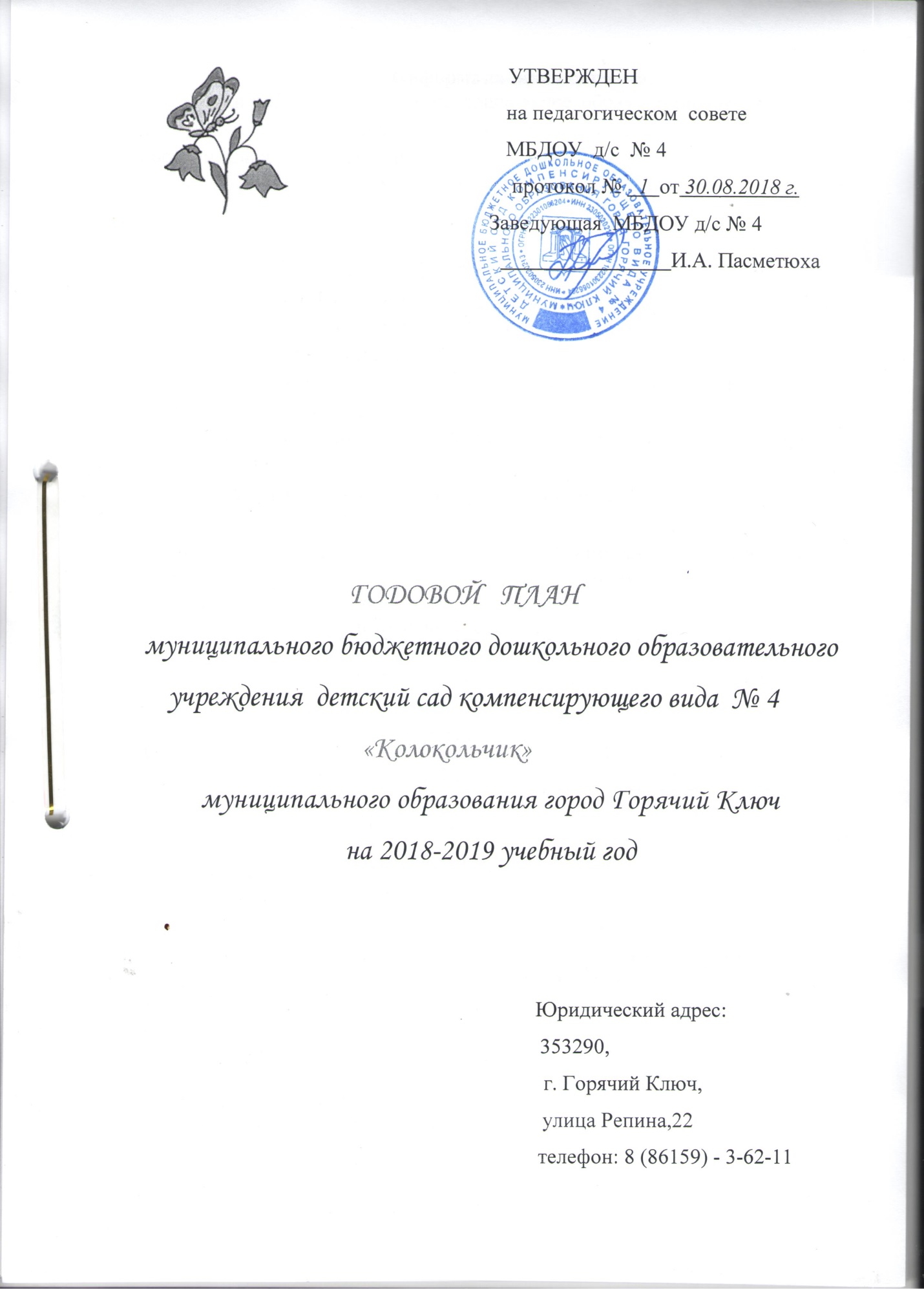 Информационная справка.Муниципальное бюджетное дошкольное образовательное учреждение детский сад компенсирующего вида № 4 муниципального образования город Горячий Ключ (по Уставу) находится        по адресу: 353190, Россия, Краснодарский край, г. Горячий Ключ, ул. Репина, 22.Телефон – 8-(86159)-3-63-11. E-mail – kolokol4ikgorkliu4@gmail.com.  Адрес сайта в Интернете -   http://www.dou4-gk.ru/.  Здание детского сада построено в 1970 году. Язык  образования: русский.В ДОУ функционирует 9 групп различной направленности, все группы коррекционные дошкольные для детей с тяжелыми нарушениями речи. Все дети в ДОУ по решению городской ПМПК имеют статус «ребенок с ОВЗ».Распределение возрастных категорий  детей ДОУ:Всего 9 групп – 92  ребенка +8 детей ГКП      ИТОГО: 100 детейРежим пребывания   детей в детском саду – 12 часовой.Вариативные формы дошкольного образования – 3 группы ГКП:«Особый ребенок» - 2 часа пребывания  – 3  человека,    «Коррекционная»-3 часа пребывания  – 4 человека,  «Коррекционная»-5 часов пребывания  – 1 человек, всего – 8 детей.«Консультативный пункт для населения» - 52 обращения. Совместная работа с социальными учреждениями:1. Взаимодействие с ДШИ г. Горячий Ключ.      2. Взаимодействие с детской  поликлиникой города Горячий Ключ.      3. Взаимодействие с  детской библиотекой.      4. Взаимодействие с  СОШ № 1,2,3,4 г. Горячий Ключ.      5. Взаимодействие  с  ТЦ «Перекресток».      6. Взаимодействие с  ДОУ  № 1,2,3,5,16  г. Горячий Ключ.7. Взаимодействие с   отделом  ГИБДД  города Горячий Ключ.МБДОУ  осуществляет свою деятельность на основании:-  ФЗ «Об образовании в Российской Федерации» № 273-ФЗ от 29.12.2013 года, - Устава МБДОУ д/с № 4, зарегистрированного Постановлением главы администрации муниципального образования город  Горячий Ключ № 1176 от 24.06.2015 года, - свидетельства о праве на  оперативное управление № 94 от 25.10.2010 г., - лицензия с приложением на одном листе на образовательную деятельность, выданная Министерством образования и науки Краснодарского края № 05306  от 15 февраля 2013 г.; - приложение № 1 к лицензии на осуществление образовательной деятельности серия 23П01 № 0012632 бланка от 28 октября 2016 г. «Дополнительное образование детей и взрослых».МБДОУ реализует  адаптированную основную образовательную  программу МБДОУ д/с № 4, написанную на основе: «Примерной адаптированной основной образовательной программы для детей с тяжелыми нарушениями речи (общим недоразвитием речи) с 3 до 7 лет», издание третье, переработанное и дополненное в соответствии с ФГОС ДО, издательство ДЕТСТВО-ПРЕСС Санкт-Петербург, 2015 год, автор  Н.В. Нищева,   также использовались программы дополнительного образования художественно-эстетического и социально - педагогического направлений.Учредитель  МБДОУ: Учредителем Учреждения является Администрация муниципального образования город Горячий Ключ.Расположена по адресу: 353290, Краснодарский край, г. Горячий Ключ,   ул. Ленина, 191тел. 8 (861 59) 3-51-52,  Е-mail: gor_kluch@mo.krasnodar.ruВ лице: Управления образования администрации муниципального образования город Горячий КлючРасположено по адресу:  г. Горячий Ключ, ул. Кириченко, 12А.График работы: понедельник-пятница, с 8:00	-17:00. перерыв на обед 12:00-13:00Контактный телефон: 8 (861 59) - 3-54-43 Адрес сайта Управления образования в сети Интернет: http://edu.gorkluch.ruАнализ воспитательно-образовательной работы в МБДОУ д/с № 4 за 2017-2018 учебный год.                                       1. Социальные услуги ДОУИзучив  потребности населения и в рамках реализации программы по предшкольному воспитанию дошкольников, в детском саду функционирует консультативный пункт для населения, желающего получить  консультацию специалистов: логопеда и психолога, для дальнейшего обращения в городскую психолого-медико-педагогическую комиссию. В этом учебном году в консультативный пункт обратилось   52   человека, в прошлом  -  43 человек. Всем были даны рекомендации по речевому развитию детей, некоторые были направлены на городскую ПМПК. В процессе работы было установлено, что многие дети имеют сложные дефекты не только речевые, но и более сложные психофизические нарушения.Поэтому на следующий учебный год планируется задача:Продолжать обеспечивать качество образовательных услуг в соответствии с федеральным государственным образовательным стандартом дошкольного образования, создать предпосылки для роста личностных достижений детей.	За прошедший год в ДОУ помимо «консультативного пункта для населения»  работали еще 3 группы кратковременного пребывания детей: «Особый ребенок», посещали 5 детей с ограниченными возможностями здоровья – посещение индивидуальных занятий у логопеда и психолога 2 раза в неделю по отдельному графику;  «Коррекционная, 3-х  часовая» - посещали 3 детей, режим работы – 3 часа ежедневно с 9.00 до 12.00; «Коррекционная, 5-ти часовая» - посещал 1 ребенок, режим работы – 5 часов ежедневно с 8.00 до 13.00.   В следующем году работа в данном направлении будет продолжена.Таким образом, деятельность коллектива детского сада № 4 была направлена на оказание адресной медико-психолого-педагогической помощи каждой семье.                        2. Образовательные услуги ДОУВ  прошедшем году коллектив продолжал целенаправленно работать над исправлением общего недоразвития речи  у дошкольников от 3-х до 7 лет.  По результатам проведения ППК выявлено, что процент успешности  преодоления общего недоразвития  речи  разных  уровней  у детей в этом году   составил  90,1%, что  на 1,2% выше, чем в прошлом учебном году. Средний % успешности психолога по ППП + волевой готовности к школе + мотивационная готовность составил 65,5%. В среднем % составил – 77,3. На конец  учебного года из 3-х выпускных групп (01, 02, 05) выпущено с диагнозом:  речь-норма – 10 человек,   ФН –  2,   ФФН – 6 человек,  ОНР-4  – 3 человека, ОНР -3 – 13 человек, ОНР-2 – 4 человека (инвалиды).   На конец  учебного года из 3-х выпускных групп (01, 02, 05)  выпущено в школу всего 38 человек. За прошедший  2017-2018 учебный год педагогом-психологом было проведено:Всего было проведено приемов детей - 638.Всего приемов взрослых: родителей - 83, специалистов и педагогов – 30.Проведено индивидуальных консультаций для педагогов и родителей – 113. Анкетирование родителей - 13 человек.Проведено индивидуальных коррекционных занятий – 199 при норме 150, подгрупповых – 340 при норме 200.Для изучения уровня развития ППП  за  2017-2018  год было обследовано всего 181 ребенок. Возрастные группы: младший возраст  - с 2 до 3 лет –6 человек; с  3 до 4 лет – 17 человек; с 4 до 5 лет – 41человек; с 5 до 6 лет -  40 человек; с 6 до 7 лет - 77 человек.В среднем по ДОУ  детей с низким уровнем развития  25,3 %, что по сравнению с 2016-2017 учебным годом увеличилось на 4,8% - связано с увеличением числа детей с ОВЗ в ДОУ и их низкими стартовыми возможностями. Со средним уровнем развития  60,7 %, что по сравнению с 2016-2017 учебным годом увеличилось на 3,4 %. С высоким уровнем развития  13,7 %, что по сравнению с 2016-2017 учебным годом снизилось  на 8,5 %. Средняя динамика  повышения  уровня психических познавательных процессов за год составила  23 % и отмечена в среднем у 50,7 % детей по ДОУ, что по сравнению с 2016-2017 учебным годом указывает на снижение % эффективности коррекционно - развивающей работы на 24,1 % и уменьшение числа в  % детей, показавших положительную динамику  на 13,1% за год. Причина - увеличение числа детей с множественными нарушениями, отсутствие у них необходимого медикаментозного лечения, неуточненные диагнозы, большее поступление детей в ДОУ с низкими показателями развития ППП относительно возрастной нормы и большое количество пропусков ДОУ.В целом, среднюю мотивационную готовность по выпускным группам можно отметить, как 72,2 %. Средняя положительная динамика по мотивационной  готовности  у детей, выпускающихся в школу, за год составила 89,5 %.На предмет выявления психологического благополучия среди детей 5-7 лет были проведены диагностики по определению количества возрастных страхов, на выявление степени позитивного и негативного психического состояния детей.Участие в методических объединениях, педагогических консилиумах, педагогических советах - 5. Темы выступлений: «Психологическое здоровье, как показатель психологической безопасности среды». Выступление на МО города и открытый показ занятий, презентаций по теме «Работа педагога-психолога в ДОУ».За истекший год воспитателям было предложено несколько консультаций по конфликтологии, компетентному общению с родителями, по агрессивности и эффективному взаимодействию с ребенком и его родителем. Были  организованы папки для взаимодействия педагогов на группах и психологом, которые постоянно наполнялись материалом, рекомендациями, памятками, консультациями. Остальные консультации были даны по запросам воспитателей и специалистов ДОУ.С воспитателями и логопедами был проведен мини-лекторий по стилям взаимодействия с детьми и воспитательскими позициями в рамках методического часа. Проведен семинар – практикум по общению с трудным родителем. Для родителей давались устные консультации на родительских собраниях, индивидуальные, печатные консультации в уголках на группах и индивидуальные консультации в печатном виде по темам психологического здоровья дошкольников, адаптации к ДОУ, «школьной адаптации», по детским играм, игрушкам, возрастным особенностям детей, отклоняющемуся поведению, страхам.С родителями на собраниях проводились практические занятия и тренинги по теме «Роль семьи в сохранении и укреплении психологического благополучия », «Общение без проблем», «Эмоциональная готовность к школе», «Поведенческие отклонения».Участие в ППК - 4 раза. При анализе за истекший год количества проведенных видов работ и их соответствия с нормой следует увеличить число анкетирования педагогов и  родителей, количество сообщений на МО и педсоветах, увеличить число консультаций для родителей и специалистов. В следующем учебном году наш коллектив продолжит работу по коррекции психических познавательных процессов и речевых недостатков у дошкольников 3 – 7 лет.Работу за прошедший 2017-2018 учебный год считаю эффективной в плане коррекционно-развивающих мероприятий, но надо расширить  профилактическую  работу с родителями, через индивидуальное консультирование и консультирование по запросам родителей. Для педагогов организовать консультирование по наиболее часто встречающимся проблемам. Расширить игротеку  в кабинете и на группах для постоянного пользования.  Одним из главных направлений деятельности коллектива в 2017-2018 учебном году  было физическое развитие воспитанников. В рамках данного направления коллектив ставил приоритетную задачу: формировать у детей  потребность к  здоровому образу жизни, корректируя психическое и физическое здоровье детей  путем проведения  экскурсий, походов  и  закаливающих мероприятий.                                                       С целью организации индивидуального подхода в оздоровительных мероприятиях была проведена дифференцированная диагностика здоровья и физического развития детей. На основе диагностических данных дети были распределены на подгруппы в соответствии с медицинским диагнозом, уровнем физического развития и физической подготовленности, и выявлены группы детей, имеющих хронические заболевания.Определив оптимальные пути коррекционной работы, был использован широкий комплекс медицинских и профилактических (витаминизация третьих блюд, чесночная терапия) мероприятий, что способствовало оказанию адресной помощи детям.                                         ГРУППЫ ЗДОРОВЬЯ2016 -2017 год	      2017-2018 год                                                                 II группа здоровья –    71 чел. (68%)       II группа здоровья – 70 чел. (64%)III группа здоровья –   14 чел. (10%)        III группа здоровья –  15 ч. (14%)                 IV - V группа здоровья – 28 чел. (22%)     IV -V группа здоровья – 26 ч. (22%)Таким образом, при некотором увеличении числа пропущенных дней по болезни, вдвое уменьшилось количество часто болеющих детей, на один день снизилась продолжительность каждого заболевания и общее количество случаев на 5 меньше по сравнению с прошлым годом, хотя детей первой группы здоровья у нас по-прежнему нет.  У нас также появилась пятая группа  здоровья, что объясняется увеличением детей-инвалидов в нашем ДОУ с глубокими отклонениями в развитии.          Большое внимание в прошедшем году уделялось физическому  оздоровлению детей, проводились закаливающие мероприятия: солнечные и воздушные ванны, хождения босиком и в облегченной одежде в летнее время года, проводились различные экскурсии (лес, парк, озеро, река и.т.д.),  соблюдения режима дня и режима проветривания, обширное умывание и обливание ног, полоскания носа и зева  и др. 	            Благодаря проведенным мероприятиям, уровень заболеваемости в нашем саду выглядит следующим образом:               Анализ характера  заболеваний показал, что в приоритете остаются простудные заболевания, но значительно сократилось количество          соматических.    Проводимая в течение года педагогами и медиками,  работа, направленная на активное участие родителей в проведении своевременногомедико-педагогического обследования детей, показала понимание данноговопроса  большинством родителей.    К сожалению, не все родители понимают значимость своевременного обследования детей с целью раннего выявления отклонений в здоровье и развитии и не способствуют созданию необходимых условий для более эффективной  помощи  детям с нарушениями здоровья. Особое внимание следует уделить взаимодействию детского сада и семьи.    Сотрудниками детского сада проводилось ознакомление родителей  с лечебно-профилактическими мероприятиями, проводимыми в детском саду и обучение их отдельным методам оздоровления и профилактики (дыхательная гимнастика, массаж, разнообразные виды закаливания).    Укрепление и сохранение физического и духовного здоровья подрастающего  поколения, - одна из самых актуальных проблем современного общества. Она не может быть решена в течение одного учебного года, требует постоянного и пристального внимания педагогов, родителей и общественности. Только комплексный подход к решению поставленных проблем может обеспечить значимый результат.    Предшествующий анализ показал, что в настоящее время задачи по сохранению и укреплению здоровья детей решены не в полной мере.    Поэтому на следующий год актуализируется  следующая задача:  Продолжать повышать теоретический и практический уровень профессиональной компетенции педагогов в вопросах проектирования здоровьесберегающего образовательного пространства, через активные формы взаимодействия с семьями воспитанников.                                               Считаю, что работу ДОУ  в 2017-2018 году можно  признать удовлетворительной.    Действовал кружок  по филейному вязанию и бисероплетению   «Умелые ручки» - руководитель воспитатель Гилева В.Г. Посещали 15 детей подготовительных групп.   За  время работы дети овладели простыми приемами  вязания: цепочка, вязание без накида, познакомились с нитками (мягкие, пушистые, длинные, короткие). На цветной картон из цепочки выкладывали и наклеивали различные предметы: шары, домик, дерево и др.; научились вязать коврик и украшать его бахромой; обвязывали салфетки разной формы – круг, квадрат, треугольник. Также проводилась работа по бисероплетению: дети познакомились со свойствами бисера (круглый, твердый, крупный, мелкий, разноцветный), научились нанизывать бусины на проволоку, изготовили простейшие предметы: бусы, весенние веточки, цветы путем скручивания. При выполнении работ у детей развивалась мелкая моторика  рук, развивался художественный вкус, они  закрепляли форму предметов, цвета разных оттенков, развивали память, внимание, усидчивость. Из работ детей проводились выставки для сотрудников и родителей. Прошу голосовать,  кто за то, чтобы признать работу кружка в 2017-2018  году удовлетворительной прошу поднять руки, единогласно, в следующем году планируем продолжать работу в этом направлении.В прошлом учебном  году было аттестовано 7  педагогов  на высшую категорию – воспитатели  Андриенко А.З., Сокольцева Г.В., Козлюк Т.П.; учителя-логопеды  Галиуллина М.М., Колотова Ю.А., Попова Е.Н.; музыкальный руководитель Баева Н.В.В 2018 - 2019 учебном году планируют аттестоваться следующие  педагоги: на первую категорию – старший воспитатель Зинченко А.Б., воспитатель Герасько Л.М.; на высшую категорию – воспитатели Рекунова Е.В., Горбатенко И.А., Долгополова К.О.;  учитель-логопед  Лукашина Н.Н.За 2017 - 2018  учебный год было проведено  5 педсоветов, на которых выступили 24 человека, 10 открытых занятий,  дано более 50 консультаций, 10 производственных совещаний и 16 пятиминуток,  16 развлечений и праздников, 7 заседаний  ППК,  на которых обследовано 8 человек.Методический кабинет детского сада пополнился методической литературой на сумму более 8 тысяч рублей, пособиями. В учебном году на курсах повысили свой профессиональный  уровень  3 человека.Следует пополнить сад мягким и твердым инвентарем, игрушками, фабричными пособиями и физкультурным оборудованием,  постройку  4-х веранд, ремонт электрики,    замена окон и мебели в кабинетах и группах, капитальный ремонт канализации, отопительной системы, капитальный ремонт санитарно-гигиенических комнат, ремонт асфальтового покрытия территории. МАТЕРИАЛЬНО – ТЕХНИЧЕСКИЕ УСЛОВИЯ  СООТВЕТСТВУЮТ:Состояние материально- технической базы ДОУ соответствует педагогическим требованиям современного уровня образования, требованиям техники безопасности, санитарно–гигиеническим нормам, физиологии детей, принципам функционального комфорта. 6 групповых комнат с совмещенными спальнями; музыкальный зал; кабинеты: методический (1), учителя-логопеда (6), педагога-психолога (1),  медицинский (1), пищеблок, склад. В групповых комнатах оформлены различные центры и уголки: игровые, двигательной активности, познавательные, уголки природы и другие, оснащённые разнообразными материалами в соответствии с возрастом детей. Музыкальный зал для проведения занятий, развлечений и праздников оснащен музыкальными инструментами: электронное  пианино, музыкальный центр, мультимедийное оборудование.В ДОУ имеются технические средства: мультимедийное оборудование-1, телевизоры – 2, музыкальный центр – 2, интерактивный стол – 1, фотоаппарат – 2, компьютер – 2, принтер – 5, ноутбуки - 9, магнитофоны – 6, практически на всей территории ДОУ есть покрытие сети Интернет.       Участок детского сада составляет 4871 кв. м. На нем имеются 2 прогулочные веранды, спортивная площадка и зеленая зона (клумбы,  посадки по периметру, деревья и кустарники, огород для труда  и наблюдений с детьми).Учебно-методическими пособиями ДОУ укомплектовано на 95%. Материально – техническая база в основном соответствует требованиям Роспотребнадзора,  ОГПН  и  современному уровню образования. Здание находится в удовлетворительном состоянии. Системы жизнеобеспечения  МБДОУ — освещение, отопление, водоснабжение, канализация находится  в режиме функционирования.Условия для всестороннего развития детей постоянно улучшаются, а материально – техническая база МБДОУ д/с № 4 регулярно укрепляется.   Развитие материально—технической базы ДОУна 2016—2020 годыОжидаемый результат:Оформление помещений МБДОУ с учетом инновационных технологий дизайна и современных санитарно-гигиенических и психолого-педагогических требований. Социальный эффект:Повышение имиджа МБДОУЦелесообразное расходование  финансов и привлечение внебюджетных средств. Кадровый состав:ДОУ на 100%   укомплектован  кадрами. Коллектив ДОУ составляет 43 человека.   Административно-управленческий аппарат ДОУ: Заведующая: Пасметюха Инесса АлександровнаЗаместитель  заведующей  по  УВР:  Шамба Наталья Юрьевна Распределение численности педагогических работников по направлениямОтличительной особенностью дошкольной организации является стабильность педагогических кадров и обслуживающего персонала.Все педагоги своевременно проходят КПК (100% педагогов), владеют навыками пользователя ПК 95% педагогов, пройдя обучение на базе ДОУ или освоив компьютер самостоятельно. А также повышают свой профессиональный уровень через  посещения методических объединений,  прохождение процедуры аттестации, самообразование, семинары педагогов, «Школу современного педагога», что способствует повышению профессионального мастерства,   положительно влияет на развитие ДОУ.  Наши педагоги: - имеют звание «Почетный работник общего образования РФ» – 2 педагога;- имеют звание «Почетный работник сферы образования РФ» – 2 педагога;- медаль «За особый вклад в развитие города Горячий Ключ»  –  1 педагог;- юбилейная медаль  «К 150-летию города Горячий Ключ» – 1 педагог; - грамота МОН КК  – 3 педагога;- грамота главы города Горячий Ключ – 3 педагога.  Медицинский персонал МБДОУ: Авдеева Юлия Сергеевна, старшая медицинская сестра имеет сертификат «Сестринское дело в педиатрии» от 2 июня 2018 года  № 1185, имеет удостоверение о  повышении квалификации по дополнительной профессиональной программе «Первичная медико-санитарная помощь детям» от 1 июня 2018 года № 0718 в объеме 144 часа. Медицинский кабинет  лицензирован,  № ЛО-23-01-009648 от 19 января 2016 года.Социальными заказчиками деятельности дошкольной организации являются в первую очередь родители воспитанников. Поэтому коллектив ДОУ пытается создать доброжелательную, психологически комфортную атмосферу, в основе которой лежит определенная система взаимодействия с родителями, взаимопонимание и сотрудничество.Развивающая  предметно—пространственная  среда          1. Развивающая предметно-пространственная среда обеспечивает максимальную реализацию образовательного потенциала пространства  ДОУ, группы, а также территории, прилегающей к ДОУ, материалов, оборудования и инвентаря для развития детей дошкольного возраста в соответствии с особенностями каждого возрастного этапа, охраны и укрепления их здоровья, учета особенностей и коррекции недостатков их развития.2. Развивающая предметно-пространственная среда ДОУ обеспечивает возможность общения и совместной деятельности детей (в том числе детей разного возраста) и взрослых, двигательной активности детей, а также возможности для уединения.3. Развивающая предметно-пространственная среда  обеспечивает:- реализацию различных образовательных программ;- необходимые  условия для инклюзивного образования;- учет национально-культурных, климатических условий, в которых осуществляется образовательная деятельность;- учет возрастных особенностей детей;- развивающая предметно-пространственная среда является содержательно-насыщенной, трансформируемой, полифункциональной, вариативной, доступной и безопасной.На сегодняшний день предметно - развивающая среда детского сада эстетически продумана и оформлена, она непрерывно изменяется,  развивается, позволяя успешно реализовывать те приоритетные направления  и  технологии, по которым работают педагоги. При этом,   в каждой возрастной группе  учитывается  принцип  личностно - ориентированной модели воспитания, когда взрослый в общении с ребенком придерживается положения: «не рядом, не над, а вместе».  Интерьер групповых комнат спланирован таким образом, чтобы каждый ребенок мог найти комфортное место, соответствующее его эмоциональному состоянию (уголки уединения).  Все оборудование, игрушки, книги, игры в группах расположены  удобно  и  доступны  для  детей.  У детей есть возможность самостоятельно трансформировать групповое пространство при помощи мягкой детской мебели.  Игровые уголки  в группах располагаются таким образом, что дети  имеют возможность свободно заниматься различными видами деятельности, не мешая друг другу.В приемных систематически обновляются информационные стенды для родителей, оформляются  уголки с работами детей по лепке, аппликации, рисованию.Принципы построения развивающей среды:Насыщенность РППС Насыщенность среды соответствует возрастным возможностям детей.Образовательное пространство  оснащено средствами обучения и воспитания (в том числе техническими), соответствующими материалами, в том числе расходным игровым, спортивным, оздоровительным оборудованием, инвентарем.2. Принцип полифункциональности предметного мира реализуется в ДОУ с помощью различного модульного оборудования: (конструкторы, мозаики, физкультурное оборудование: обручи, мячи, скакалки), предметы и игры способствуют развитию воображения и знаково-символической функции дошкольников.)   Обеспечено наличие в группах полифункциональных (не обладающих жестко закрепленным способом употребления) предметов, в том числе природных материалов, пригодных для использования в разных видах детской активности (в том числе в качестве предметов-заместителей в детской игре).3. Принцип трансформируемости среды, который связан с полифункциональностью  – это возможность изменений, позволяющих, по ситуации, вынести на первый план ту или иную функцию пространства (в отличие от монофункционального зонирования, жестко закрепляющего функции за определенным пространством). Трансформируемость пространства предполагает возможность изменений предметно-пространственной среды в зависимости от образовательной ситуации, в том числе от меняющихся интересов и возможностей детей.4.  Вариативность среды:- наличие в детском саду или группе различных пространств (для игры, конструирования, уединения и пр.), а также разнообразных материалов, игр, игрушек и оборудования, обеспечивающих свободный выбор детей;- учитывается периодическая сменяемость игрового материала, появление новых предметов, стимулирующих игровую, двигательную, познавательную и исследовательскую активность детей.5.  Доступность среды:-  в ДОУ обеспечена доступность для воспитанников, в том числе детей с ограниченными возможностями здоровья и детей-инвалидов, всех помещений, где осуществляется образовательная деятельность;- свободный доступ детей, в том числе детей с ограниченными возможностями здоровья, к играм, игрушкам, материалам, пособиям, обеспечивающим все основные виды детской активности;- исправность и сохранность материалов и оборудования.6. Безопасность предметно-пространственной среды предполагает соответствие всех ее элементов требованиям по обеспечению надежности и безопасности их использования.Информационное обеспечение образовательного  процессаВ ДОУ имеется электронная почта, официальный сайт, обеспечен свободный доступ к сети ИнтернетКоличество руководящих и педагогических работников, владеющих информационно-коммуникационными технологиями – 95 %Количество компьютеров, подключенных к сети интернет - 9Количество компьютеризированных рабочих мест для педагогических работников – 9.В ДОУ имеется необходимая цифровая аппаратура для полноценной организации воспитательно - образовательного процесса.ЭЛЕКТРОННЫЕ ОБРАЗОВАТЕЛЬНЫЕ РЕСУРСЫОфициальный сайт Министерства образования и науки Российской Федерации - http://xn-80abucjiibhv9a.xn-p1ai/   Федеральный портал «Российское образование» - http://www.edu.ru/;Детский портал «Солнышко» - http://www.solnet.ee/Сайт «Всё для детского сада» - http://www.ivalex.vistcom.ru/metod.htmСайт «ДЕТсад» - http://detsad-kitty.ru/Журнал «Обруч» - http://www.obruch.ru/Журнал «Дошкольное воспитание» - http://dovosp.ru/Международный образовательный портал «Maam.ru» - http://www.maam.ru/Российский общеобразовательный портал (Дошкольное образование) - http://www.school.edu.ru/catalog.asp?cat ob no=145 Детская психология -http://www.childpsy.ru/Портал информационной поддержки руководителей образовательных учреждений (ДОУ) - http://manager-edu.mcfr-ep.ru/material/default.aspx?catalogid=900 Образовательный портал «Учёба» раздел Дошкольное воспитание - http://www.ucheba.com/met rus/k doshvosp/title main.htmДизайн и графика. Оформление детского сада -http://skyclipart.ru/detyam/presentation/15225-Дошкольник RU- http://doshkolnik.ru/scenary.phpИспользование ИКТ в ДОУ- http://yesnet.purpe.ru/oldsiteuo/seminar/it.htmСеть творческих учителей (Дошкольное воспитание и образование) - http://www.it- n.ru/communities.aspx?cat no=2211&tmpl=comСайт Федерального института российского образования - http://www.firo.ru/         Исходя из всего вышеизложенного,  на 2018 – 2019  учебный  год вытекают  следующие задачи:             ЗАДАЧИ  МБДОУ д/с  № 4             на 2018 – 2019 учебный год.1.Формировать бережное, осознанное отношение к здоровью воспитанников путем повышения профессиональной компетенции педагогов в вопросах проектирования здоровьесберегающего образовательного пространства, используя активные формы взаимодействия с семьями воспитанников.   2. Обеспечить качество образовательных услуг в соответствии с федеральным государственным образовательным стандартом дошкольного образования, создать предпосылки для роста личностных достижений детей.         3. Продолжать организовывать  коррекционно-развивающие  мероприятия для успешного преодоления недостатков психо–речевого  развития каждого ребенка.Расстановка педагогических кадров на 2018-2019 учебный годРаспределение образовательной деятельности на 2018-2019 учебный год МБДОУ д/с № 4.Примечание: Число 0,5 означает, что непосредственно образовательная деятельность проводится один раз в две недели в чередовании с другим видом непосредственно образовательная деятельности.В старшем дошкольном возрасте занятия по рисованию, ручному труду и физкультуре проводятся во вторую половину дня.Пояснительная записка к распределению образовательной деятельностипо реализации адаптированной основнойобщеобразовательной программы МБДОУ д/с  № 4.При составлении распределения образовательной деятельности по реализации основной общеобразовательной программы МБДОУ д/с № 4 (далее – Программы) учитывались следующие нормативно-правовые документы:Закон РФ «Об образовании»;Устав муниципального бюджетного дошкольного образовательного учреждения детского сада  компенсирующего вида № 4 для детей с тяжелыми  нарушениями речи;«Санитарно-эпидемиологические требования к устройству, содержанию и организации режима работы дошкольных образовательных учреждений. СанПиН 2.4.1. 3049-13;Приказ Министерства образования и науки Российской Федерации   от 17 октября 2013 года № 1155  «Об утверждении федерального государственного образовательного стандарта дошкольного образования».В образовательную деятельность в ДОУ включены пять направлений: социально-коммуникативное развитие;познавательное  развитие;речевое развитие;художественно-эстетическое развитие;физическое развитие.Организация деятельности взрослых и детей по реализации и освоению Программы осуществляется в совместной деятельности взрослого и детей и самостоятельной деятельности детей.Решение образовательных задач в рамках  совместной деятельности взрослого и детей осуществляется, как в виде непосредственно образовательной деятельности (не сопряженной с одновременным выполнением педагогами функций по присмотру и уходу за детьми), так и в виде образовательной деятельности, осуществляемой в ходе режимных моментов (решение образовательных задач сопряжено с одновременным выполнением функций по присмотру и уходу за детьми – утренним приемом детей, прогулкой, подготовкой ко сну, организацией питания и др.).Непосредственно образовательная деятельность реализуется через организацию различных видов детской деятельности (игровой, двигательной, познавательно-исследовательской, коммуникативной, продуктивной, музыкально-художественной, трудовой, а также чтения художественной литературы) или их интеграцию с использованием разнообразных форм и методов работы, выбор которых осуществляется педагогами самостоятельно в зависимости от контингента детей, уровня освоения Программы и решения конкретных образовательных задач.Продолжительность непрерывной непосредственно образовательной деятельности для детей 4-го года жизни - не более 15 минут, для детей 5-го года жизни - не более 20 минут, для детей 6-го года жизни - не более 25 минут, а для детей 7-го года жизни - не более 30 минут. Максимально допустимый объем образовательной нагрузки в первой половине дня в младшей и средней группах не должен превышать 30 и 40 минут соответственно, а в старшей и подготовительной 45 минут и 1,5 часа соответственно, но так как в каждой группе проводится еженедельно 4 логопедических занятия, за счет сокращения продолжительности других занятий (с учетом особенностей развития детей) и переноса некоторых видов деятельности в режимные моменты (чтение художественной литературы, ознакомление с явлениями окружающего мира и природы, обучение грамоте в подготовительной группе   проводится как часть логопедического  занятия) удается не превышать максимальную нагрузку времени, отведенного для занятий в неделю, не допуская перегрузки и дезадаптации детей. Таким образом, объем недельной образовательной нагрузки, включая реализацию дополнительных образовательных программ,  для детей дошкольного возраста составляет: в младшей группе (дети четвертого года жизни) – 2 часа 15 минут, в средней группе (дети пятого года жизни) – 3 часа 10 минут, в старшей группе (дети шестого года жизни) – 3 часа 45 минут, в подготовительной (дети седьмого года жизни) – 7 часов 30 минут.В середине времени, отведенного на непрерывную образовательную деятельность, проводят физкультминутку. Перерывы между периодами непрерывной образовательной деятельности - не менее 10 минут. Непосредственно образовательная деятельность с детьми старшего дошкольного возраста осуществляется во второй половине дня после дневного сна 2 раза в неделю. Ее продолжительность составляет не более 25 минут в день. В середине непосредственно образовательной деятельности статического характера проводится физкультминутка.Непосредственно образовательная деятельность физкультурно-оздоровительного и коррекционного цикла занимает не менее 50%  общего времени, отведенного на непосредственно образовательную деятельность.Непосредственно образовательная  деятельность по физическому развитию детей в возрасте от 3 до 7 лет организуется 3 раза в неделю. Из них один раз в неделю для детей 3-7 лет круглогодично организовывается непосредственно образовательная деятельность по физическому развитию  на открытом воздухе.Летом (с 1.06. по 31.08)  непосредственная образовательная деятельность в форме занятий  не проводится. Время прогулки увеличено, но когда на улице очень жарко и температура превышает + 350С, часть прогулки заменяется самостоятельной деятельностью и играми в группе. Время, отведенное для сна, увеличено на 30 минут.Расписание  НОД   МБДОУ д/с   №  4  на  2018 - 2019  учебный  год.ОРГАНИЗАЦИОННО – МЕТОДИЧЕСКАЯ                                                               РАБОТА.1. Работа  с кадрами.1.1. Перспективный план повышения деловойквалификации педагогов (на 01.09.2018г.)1.2. План работыпо повышению уровня деловой квалификациипедагогов МБДОУ д/с № 41.3. САМООБРАЗОВАНИЕ  ПЕДАГОГОВ1.4. Темы  по  самообразованию  педагогов  на 2018-2019 учебный год                                                     1.5. ПЕДСОВЕТЫ              1.6. Коллективные мероприятия1.7. Школа педагогического мастерства                     1.8. КОНСУЛЬТАЦИИ ДЛЯ ПЕДАГОГОВ                    2. РАБОТА   С   РОДИТЕЛЯМИ:   2.1.ГРУППОВЫЕ РОДИТЕЛЬСКИЕ КОНСУЛЬТАЦИИНе реже 1 раза в квартал, темы по выбору воспитателей.                        2.2. ОБЩИЕ РОДИТЕЛЬСКИЕ СОБРАНИЯ:                               2.3. ГРУППОВЫЕ РОДИТЕЛЬСКИЕ СОБРАНИЯ:           2.4. Заседания   Родительского   Комитета         2.5. План работы по преемственности2.6. ГРУППОВЫЕ  УГОЛКИ  ДЛЯ  РОДИТЕЛЕЙ:                    Не реже 1 раза  в квартал (темы по выбору педагогов).3. АДМИНИСТРАТИВНО-ХОЗЯЙСТВЕННАЯ РАБОТА                                 Инструктажи                                                                                                                          Консультации для обслуживающего персонала                   Производственные    совещанияОбщие собрания трудового коллективаЛексические темы на 2018-2019 учебный год.Перспективный годовой план работы педагога-психолога МБДОУ д/с № 4 Дзыгиной О.С. на 2018-2019 учебный год.Цель работы педагога-психолога ДОУ – методическое обеспечение всех участников образовательного процесса в вопросах осуществления психологического сопровождения развития обучающихся в соответствии с требованиями  ФГОС с учетом специфики ДОУ. Цель: Создание здоровьесберегающей среды, способствующей развитию личности дошкольника посредством формирования условий, способствующих саморазвитию и самовыражению ребенка, использованию интерактивных методов обучения здоровью. Создание условий для обеспечения психологической коррекции недостатков в развитии детей с ограниченными возможностями здоровья и оказание помощи детям этой категории в освоении образовательной программы. Направления работы 1. «Развивающая работа и психологическая коррекция»Цель: создание условий для раскрытия потенциальных возможностей ребенка, коррекция отклонений психического развития.Уменьшить степень выраженности нарушения, его поведенческие последствия, предупредить появление вторичных отклонений в развитии, обеспечить максимальную реализацию реабилитационного потенциала ребенка.ОСНОВНЫЕ НАПРАВЛЕНИЯ РАБОТЫ и ДИАГНОСТИКИ с учетом удовлетворения ведущей потребности и развитие ведущего психического процесса или сферы психики:- 3-4 года - восприятие;- 4-5 лет-  восприятие, эмоциональная сфера;- 5-6 лет – эмоциональная сфера, коммуникативная сфера;- 6-7 лет – личностная, волевая сфера.2. «Психологическая диагностика».Цель: получение информации об уровне психического развития детей, выявление индивидуальных особенностей и проблем участников воспитательно-образовательного процесса.Направлена на обследования дошкольников с ограниченными возможностями здоровья для выявления недостатков в развитии и особых образовательных потребностей.3. «Психологическое консультирование».  Цель: оптимизация взаимодействия участников воспитательно-образовательного процесса и оказание им психологической помощи при выстраивании и реализации индивидуальной программы воспитания и развития.Психологическое консультирование состоит в оказании психологической помощи при решении проблем, с которыми обращаются родители, педагоги и администрация ДОУ.Заключается в информирование всех участников образовательного процесса (воспитатели, логопед, муз.работник) по вопросам, связанным с особенностями образовательного процесса для данной категории детей с целью создания адаптивной среды, позволяющей обеспечить полноценную интеграцию и личностную самореализацию в образовательном учреждении4. «Психопрофилактика и психологическое просвещение»                                                                                                                     Цель: предотвращение возможных проблем в развитии и взаимодействие  участников воспитательно-образовательного процесса;создание условий для повышения психологической компетентности педагогов, администрации ДОУ и родителей.Профилактическая работа с родителями направлена на обеспечение родителей знаниями и навыками, способствующими развитию эффективного, развивающего поведения в семье в процессе взаимодействия с детьми.В профилактической работе с педагогами существенное место отводится обучению педагогов установлению психологически грамотной, развивающей системы взаимоотношений с детьми, основанной на взаимопонимании и взаимном восприятии друг друга. Педагоги обучаются навыкам разрешения проблем, оказания психологической поддержки в процессе их взаимодействия с детьми и коллегами.Профилактическая работа с детьми имеет  целью формирования у дошкольников знаний, установок, личностных ориентиров и норм поведения, обеспечивающих сохранение и укрепление физического, психологического здоровья.Ожидаемый результат:формирование заинтересованного отношения к собственному здоровью;формирование установки на здоровый образ жизни у дошкольников с ОНР;использование оптимальных двигательных режимов для детей с учетом их возрастных, психологических и иных особенностей у категории детей с ОНР;увеличение доли выявленных детей с ограниченными возможностями здоровья, своевременно получивших психологическую коррекционную помощь; увеличение доли дошкольников с ограниченными возможностями здоровья качественно освоивших коррекционную программу;раннее выявление недостатков в развитии и особых образовательных потребностей дошкольников с ограниченными возможностями здоровья;успешная адаптация детей с ограниченными возможностями здоровья к условиям детского сада;уменьшение степени выраженности патологии, ее поведенческих последствий, предупреждение появления вторичных отклонений в развитии ребенка; постоянное сотрудничество между педагогом – психологом, педагогами ДОУ и родителями для эффективной работы с детьми; формирование методического банка для  диагностики и сопровождения  детей с ОНР.ПРИЛОЖЕНИЕПлан мероприятий по духовно-нравственному воспитанию дошкольников МБДОУ д/с № 4 на 2018-2019 учебный год.План работы по обучению безопасности дошкольников, профилактике детского дорожно-транспортного травматизма в 2018-2019 учебном году в МБДОУ д/с № 4.План работы по пожарной безопасностив МБДОУ д/с  №  4 на 2018-2019 учебный год.План работы по правилам дорожного движенияПлан действий по предупреждению Чрезвычайных Ситуаций 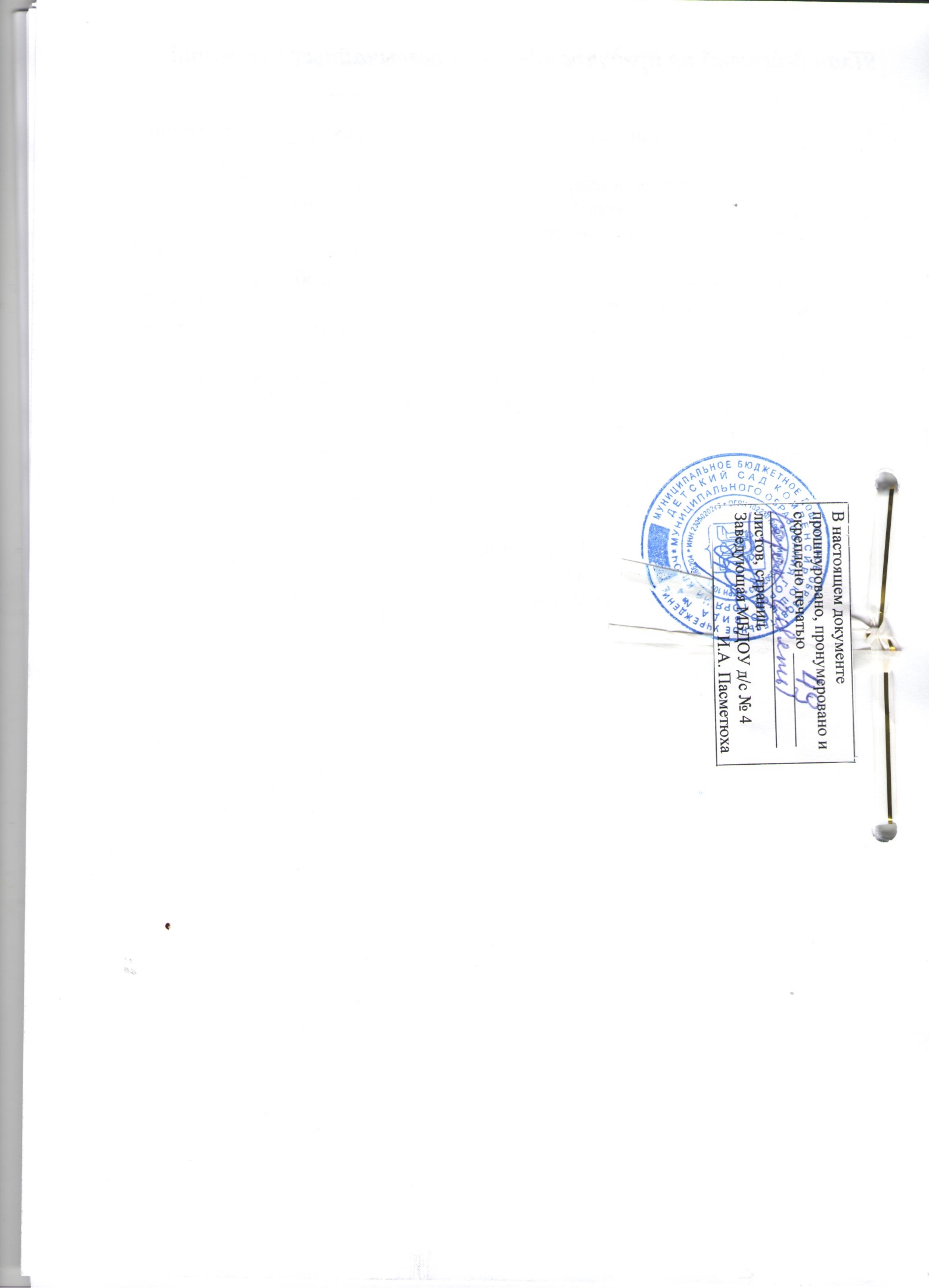 Возрастная категорияНаправленность группКоличество группКоличество детейОт 3 до 4 леткоррекционная, логопедическая115От 4 до 5 леткоррекционная, логопедическая2	33От 5 до 6 леткоррекционная, логопедическая116От 6 до 7 леткоррекционная, логопедическая228От  3 до 7 летГКП (коррекционная, логопедическая)38   год кол-во дет. по спискукол-во пропущ. дней на 1 реб-ка               201220132014201520162017                102 чел.                112 чел.                113 чел.                108 чел.                113 чел.                109 чел.                           9,4                           9,3                           9,3                                9,1                           9,1                           9,1План работыСрокивыполненияСрокивыполненияОтветственныйОтветственныйЗатраты (руб.)Затраты (руб.)Приобретение оборудования для образовательного процесса:Приобретение оборудования для образовательного процесса:Приобретение оборудования для образовательного процесса:Приобретение оборудования для образовательного процесса:Приобретение оборудования для образовательного процесса:Приобретение оборудования для образовательного процесса:Приобретение оборудования для образовательного процесса:Спортивное оборудование  для детских площадок2017 г.2017 г.заведующийзаведующий157 400157 400Компьютеры2016-2018г.2016-2018г.заведующийзаведующий156 000156 000Компьютерный стол                   (в кабинет логопеда)2017г.2017г.завхоззавхоз160 000160 000Игрушки, дидактический материал, пособия для внедрения ФГОСежегодноежегоднозаведующийзаведующий23 80023 800Приобретение детской мебели2016 г.2016 г.заведующийзаведующий47 80047 800Шкафы в методический кабинет, музыкальный зал, кабинет заведующей, кабинет педагога-психолога, кабинеты учителей-логопедов 2016-2019 гг.2016-2019 гг.заведующийзаведующий178 000178 000Электрическое фортепиано2017 г.2017 г.заведующийзаведующий59 90059 900Стенд2016г.2016г.заведующийзаведующий6 0006 000Приобретение дидактических материалов2017 г.2017 г.заведующийзаведующий23 80023 800Курсы повышения квалификации2016-20182016-2018заведующийзаведующий110 098110 098Оборудование для пищеблокаОборудование для пищеблокаОборудование для пищеблокаОборудование для пищеблокаОборудование для пищеблокаОборудование для пищеблокаОборудование для пищеблокаПароконвектомат2019-2020 гг.2019-2020 гг.заведующийзаведующий123 000123 000Диагностика и ремонт электрической плиты2017 г.2017 г.заведующийзаведующий17 30017 300Поверка весов2017 г.2017 г.заведующийзаведующий3 3003 300Техническое обслуживание электрооборудования пищеблока и прачечнойежегодноежегоднозав. хозяйствомзав. хозяйством14 20014 200Выполнение ремонтных работ:Выполнение ремонтных работ:Выполнение ремонтных работ:Выполнение ремонтных работ:Выполнение ремонтных работ:Выполнение ремонтных работ:Выполнение ремонтных работ:Ремонт косметический в помещениях и на верандеРемонт косметический в помещениях и на веранде2016-20182016-2018заведующийзаведующий87 000Ремонт фасада здания ДОУ по периметруРемонт фасада здания ДОУ по периметру2017 г.2017 г.заведующийзаведующий500 000Мероприятия по пожарной безопасности, антитеррору и электробезопасностиМероприятия по пожарной безопасности, антитеррору и электробезопасностиМероприятия по пожарной безопасности, антитеррору и электробезопасностиМероприятия по пожарной безопасности, антитеррору и электробезопасностиМероприятия по пожарной безопасности, антитеррору и электробезопасностиМероприятия по пожарной безопасности, антитеррору и электробезопасностиМероприятия по пожарной безопасности, антитеррору и электробезопасностиУстановка системы видеонаблюдения                                   Установка системы видеонаблюдения                                   2016 г.2016 г.заведующийзаведующий29 000Ремонт  домофонаРемонт  домофона2017 г.2017 г.заведующийзаведующий6 000Замена изгороди по периметруЗамена изгороди по периметру2018-2019г.г.2018-2019г.г.1 000 000Перезарядка огнетушителейПерезарядка огнетушителей2017г., 2018г., 2020г.2017г., 2018г., 2020г.заведующийзаведующий6 000Техобслуживание АПСТехобслуживание АПС2017 г.2017 г.заведующийзаведующий12 000Ремонт  АПСРемонт  АПС2017 г.2017 г.заведующийзаведующий62 825Обслуживание  системы «Стрелец-Мониторинг» Обслуживание  системы «Стрелец-Мониторинг» 2016 г.2016 г.заведующийзаведующий45 000Прямая телефонная связь с МЧС (Энфорта)Прямая телефонная связь с МЧС (Энфорта)2016г.2016г.заведующийзаведующий6 000Замер сопротивления электрооборудованияЗамер сопротивления электрооборудования2016г.2016г.заведующийзаведующий20 000Обработка деревянных конструкций огнезащитным средствомОбработка деревянных конструкций огнезащитным средством2017 г.2017 г.заведующийзаведующий62 825Мероприятия по санитарным требованиям и др.Мероприятия по санитарным требованиям и др.Мероприятия по санитарным требованиям и др.Мероприятия по санитарным требованиям и др.Мероприятия по санитарным требованиям и др.Мероприятия по санитарным требованиям и др.Мероприятия по санитарным требованиям и др.Медицинский осмотр сотрудников ДОУМедицинский осмотр сотрудников ДОУежегодноежегодност. медицинская сестраст. медицинская сестра109 935Санминимум Санминимум ежегодноежегодност. медицинская сестраст. медицинская сестра17 700ХозтоварыХозтоварыежегодноежегоднозав. хозяйствомзав. хозяйством17 000Дератизация помещенийДератизация помещенийежегодноежегодност. медицинская сестраст. медицинская сестра9 700Спецодежда для сотрудниковСпецодежда для сотрудников2017 г.2017 г.заведующийзаведующий9 880Услуги по стирке бельяУслуги по стирке белья2016 г.2016 г.заведующийзаведующий48 000Аттестация рабочих местАттестация рабочих мест2016-2018 гг.2016-2018 гг.заведующийзаведующий14 200Характеристика кадрового составаХарактеристика кадрового составачел./%1. По образованию                                       высшее педагогическое  образование 17 / 71%1. По образованию                                       среднее педагогическое  образование  7 / 29 %2. По стажу      до 5 лет      2 / 8,3 %2. По стажу      от 5 до 10 лет                                              5 / 20,9 %2. По стажу      от 10 до 20 лет                                            7 / 29%2. По стажу      от 20 до 255 / 20,9 %2. По стажу      свыше 25 лет                                               5 / 20,9 %3.По результатам    аттестации высшая квалификационная категория  16 / 66,6 %3.По результатам    аттестации первая квалификационная категория    6 / 25,1 %3.По результатам    аттестации не имеют квалификационную  категорию            -3.По результатам    аттестации соответствие занимаемой должности2 / 8,3 %ЗаведующаяЗаместитель заведующего по УВР Старший воспитатель Воспитатели Учитель-логопедМузыкальный руководительПедагог-психолог11114611№Возрастная группаФ.И.О. педагоговОбразованиеДолжность, стажКвал. категория11Подготовительная группа  01«Смешарики»Анипкина Ольга АнатольевнаСреднее дошкольноеВоспитатель, 31 год Первая 11Подготовительная группа  01«Смешарики»Ворушило Наталья НиколаевнаСреднее дошкольноеВоспитатель, 9,10 лет Высшая11Подготовительная группа  01«Смешарики»Лукашина Наталья НиколаевнаВысшее педагогическоеУчитель-логопед, 22 годаВысшая 22Средняя группа 02«Пчелка»Фисун Лариса Ивановна Высшее педагогическое Воспитатель, 18 летВысшая22Средняя группа 02«Пчелка»Герасько Любовь МихайловнаСреднее дошкольноеВоспитатель, 2 годаСоотв.22Средняя группа 02«Пчелка»Мишурина Светлана АнатольевнаВысшее педагогическоеУчитель-логопед, 28 летВысшая 33Старшаягруппа 03«Солнышко»Горбатенко Ирина АлексеевнаСреднее дошкольноеВоспитатель, 20  лет	1-я33Старшаягруппа 03«Солнышко»Сокольцева Галина ВладимировнаВысшее педагогическоеВоспитатель, 7 летВысшая33Старшаягруппа 03«Солнышко»Колотова Юлия АлександровнаВысшее педагогическоеУчитель-логопед, 18 летВысшая 4Средняягруппа  04«Непоседы»Андриенко Айно ЗауровнаВысшее педагогическоеВоспитатель, 14 летВысшая4Средняягруппа  04«Непоседы»Лавринова Лидия КонстантиновнаСреднее  дошкольноеВоспитатель, 13 летВысшая4Средняягруппа  04«Непоседы»Самойленко Ирина МихайловнаВысшее педагогическоеУчитель-логопед, 21 годВысшая 552-ая младшаягруппа  05«Почемучки»Рекунова Елена ВикторовнаСреднее дошкольноеВоспитатель, 21 годВысшая 552-ая младшаягруппа  05«Почемучки»Долгополова Кристина ОскаровнаСреднее дошкольноеВоспитатель, 7 лет1-я552-ая младшаягруппа  05«Почемучки»Попова Екатерина НиколаевнаВысшее педагогическоеУчитель-логопед, 16 летВысшая 66Подготовительнаягруппа  06«Зайчики»Козлюк Татьяна ПетровнаВысшее педагогическоеВоспитатель, 20 летВысшая 66Подготовительнаягруппа  06«Зайчики»Набойченко Юлия АлександровнаВысшее педагогическоеВоспитатель, 9 летВысшая66Подготовительнаягруппа  06«Зайчики»Галиуллина Марина МихайловнаВысшее педагогическоеУчитель-логопед, 18 летВысшая  7Музыкальный руководительБаева Наталья ВикторовнаВысшее педагогическое28 летВысшая   8Педагог-психологДзыгина Оксана СергеевнаВысшее педагогическое17 летВысшая   9Воспитатель ГКПГилева Валентина ГригорьевнаВысшее педагогическое42 год1-я10Воспитатель ГКПФролова Вероника ВалерьевнаСреднее дошкольное8 лет1-я 11Старший воспитатель Зинченко Асида БеслановнаВысшее педагогическое2 годаСоотв.12Заместитель зав. по УВРШамба Наталья ЮрьевнаВысшее педагогическое29 лет- 13ЗаведующаяПасметюха Инесса АлександровнаВысшее педагогическое28 летСоответствиеПриоритетные направленияВиды непосредственно образовательной деятельности2-я младшая группа (15 минут)2-я младшая группа (15 минут)Средняя группа (20 минут)Средняя группа (20 минут)Средняя группа (20 минут)Средняя группа (20 минут)Средняя группа (20 минут)Старшая группа(25 минут)Старшая группа(25 минут)Старшая группа(25 минут)Старшая группа(25 минут)Подготовительная к школе группа(30 минут)Подготовительная к школе группа(30 минут)Подготовительная к школе группа(30 минут)Подготовительная к школе группа(30 минут)Подготовительная к школе группа(30 минут)Приоритетные направленияВиды непосредственно образовательной деятельности3-4 года3-4 года4-5 лет4-5 лет4-5 лет4-5 лет4-5 лет5-6 лет5-6 лет5-6 лет5-6 лет6-7 лет6-7 лет6-7 лет6-7 лет6-7 летПриоритетные направленияВиды непосредственно образовательной деятельностиКоличество видов непосредственно организованной деятельности/часов в неделюКоличество видов непосредственно организованной деятельности/часов в неделюКоличество видов непосредственно организованной деятельности/часов в неделюКоличество видов непосредственно организованной деятельности/часов в неделюКоличество видов непосредственно организованной деятельности/часов в неделюКоличество видов непосредственно организованной деятельности/часов в неделюКоличество видов непосредственно организованной деятельности/часов в неделюКоличество видов непосредственно организованной деятельности/часов в неделюКоличество видов непосредственно организованной деятельности/часов в неделюКоличество видов непосредственно организованной деятельности/часов в неделюКоличество видов непосредственно организованной деятельности/часов в неделюКоличество видов непосредственно организованной деятельности/часов в неделюКоличество видов непосредственно организованной деятельности/часов в неделюКоличество видов непосредственно организованной деятельности/часов в неделюКоличество видов непосредственно организованной деятельности/часов в неделюКоличество видов непосредственно организованной деятельности/часов в неделюПриоритетные направленияВиды непосредственно образовательной деятельностикол-вочасыкол-вочасычасычасычасыкол-вокол-вочасычасыкол-вокол-вокол-вочасычасычасычасыРечевое развитиеРечевое развитиеРечевое развитиеРечевое развитиеРечевое развитиеРечевое развитиеРечевое развитиеРечевое развитиеРечевое развитиеРечевое развитиеРечевое развитиеРечевое развитиеРечевое развитиеРечевое развитиеРечевое развитиеРечевое развитиеРечевое развитиеРечевое развитиеРечевое развитиелогопедическое440 мин.460 мин.60 мин.60 мин.60 мин.44480 мин.444120 мин.120 мин.Речевое развитиеразвитие речи110 мин.115 мин.15 мин.15 мин.15 мин.11125 мин.11130 мин.30 мин.Познавательное развитиеПознавательное развитиеПознавательное развитиеПознавательное развитиеПознавательное развитиеПознавательное развитиеПознавательное развитиеПознавательное развитиеПознавательное развитиеПознавательное развитиеПознавательное развитиеПознавательное развитиеПознавательное развитиеПознавательное развитиеПознавательное развитиеПознавательное развитиеПознавательное развитиеПознавательное развитиеПознавательное развитие (ФЭМП)115 мин.115 мин.15 мин.15 мин.15 мин.11125 мин.22260 мин.60 мин.Познавательное развитие конструирование(ПИКД) 0,55 мин.110 мин.10 мин.10 мин.10 мин.11125 мин.1 1 1 30 мин.30 мин.      Социально-коммуникативное  развитие      Социально-коммуникативное  развитие      Социально-коммуникативное  развитие      Социально-коммуникативное  развитие      Социально-коммуникативное  развитие      Социально-коммуникативное  развитие      Социально-коммуникативное  развитие      Социально-коммуникативное  развитие      Социально-коммуникативное  развитие      Социально-коммуникативное  развитие      Социально-коммуникативное  развитие      Социально-коммуникативное  развитие      Социально-коммуникативное  развитие      Социально-коммуникативное  развитие      Социально-коммуникативное  развитие      Социально-коммуникативное  развитие      Социально-коммуникативное  развитие      Социально-коммуникативное  развитиеСоциально-коммуникативное развитиеФормирование целостной картины мира (ФЦКМ)------------11130 мин.30 мин.Художественно-эстетическое развитиеХудожественно-эстетическое развитиеХудожественно-эстетическое развитиеХудожественно-эстетическое развитиеХудожественно-эстетическое развитиеХудожественно-эстетическое развитиеХудожественно-эстетическое развитиеХудожественно-эстетическое развитиеХудожественно-эстетическое развитиеХудожественно-эстетическое развитиеХудожественно-эстетическое развитиеХудожественно-эстетическое развитиеХудожественно-эстетическое развитиеХудожественно-эстетическое развитиеХудожественно-эстетическое развитиеХудожественно-эстетическое развитиеХудожественно-эстетическое развитиеХудожественно-эстетическое развитиеХудожественно-эстетическое развитиемузыкальное220 мин.2230 мин.30 мин.30 мин.250 мин.50 мин.50 мин.22260 мин.60 мин.Художественно-эстетическое развитиерисование0,55 мин1110 мин.10 мин.10 мин.120 мин.20 мин.20 мин.11125 мин.25 мин.Художественно-эстетическое развитиеаппликация0,55 мин0,50,55 мин5 мин5 мин0,510 мин.10 мин.10 мин.0,50,50,515 мин.15 мин.Художественно-эстетическое развитиелепка0,55 мин0,50,55 мин5 мин5 мин0,510 мин.10 мин.10 мин.0,50,50,515 мин.15 мин.Художественно-эстетическое развитиеручной труд--1110 мин.10 мин.10 мин.120 мин.20 мин.20 мин.11125 мин.25 мин.Физическое развитиеФизическое развитиеФизическое развитиеФизическое развитиеФизическое развитиеФизическое развитиеФизическое развитиеФизическое развитиеФизическое развитиеФизическое развитиеФизическое развитиеФизическое развитиеФизическое развитиеФизическое развитиеФизическое развитиеФизическое развитиеФизическое развитиеФизическое развитиеФизическое развитиефизкультурное330 мин33330 мин.30 мин.375 мин.75 мин.75 мин.33390 мин.90 мин.Итого:13135 мин./ 2 ч.15 м.151515190 мин./3 ч.10 м.190 мин./3 ч.10 м.15225 мин./ 3 ч. 45 м.225 мин./ 3 ч. 45 м.225 мин./ 3 ч. 45 м.171717450 мин./7 ч. 30 м.450 мин./7 ч. 30 м.В режимные моменты:В режимные моменты:В режимные моменты:В режимные моменты:В режимные моменты:В режимные моменты:В режимные моменты:В режимные моменты:В режимные моменты:В режимные моменты:В режимные моменты:В режимные моменты:В режимные моменты:В режимные моменты:В режимные моменты:В режимные моменты:В режимные моменты:В режимные моменты:Социально-коммуникативное развитиеподгрупповое с психологом115 мин.111120 мин.240 мин.40 мин.40 мин.40 мин.40 мин.250 мин.50 мин.50 мин.50 мин.04 – средняя   03 – старшая 02 – средняя 05 – 2я младшая06 – подготовительная01 – подготовительнаяпонедельник1.Музыкальное – 09.00 – 09.151. Логопедическое/ Лепка/аппликация –    09.25 – 09.40	2. Лепка/аппликация/Логопедическое – 10.50 – 10.051. Логопедическое/Лепка/аппликация -09.00 – 09.25	2. Лепка/аппликация/-Логопедическое – 09.35 – 10.00II половина дня:Физкультурное - 15.30-15.551.Логопедическое/ Конструирование – 09.00 – 09.152. Музыкальное – 09.25 – 09.403. Конструирование/Логопедическое – 09.50 – 10.051. Логопедическое/ – Рисование/ Конструирование09.00-09.102. Рисование/ Конструирование -  Логопедическое –09.20-09.303. Физкультурное на воздухе - 09.40 – 09.501. Логопедическое/Лепка/аппликация – 09.00 – 09.302. Лепка/аппликация/Логопедическое – 09.40 – 10.103. Музыкальное –10.20 – 10.501.Логопедическое/Конструирование/– 09.00 – 09.302. Конструирование/Логопедическое –09.40 – 10.103. Физкультурное –10.20 – 10.50вторник1. Логопедическое/ Рисование  –09.00 - 09.15 2. Рисование/Логопедическое – 09.25 -09.40  3. Физкультурное  –09.50 – 10.001. Логопедическое – 09.00 – 09.202. Музыкальное – 09.30 – 09.55II половина дня:Ручной труд – 15.30-15.501.Логопедическое/Лепка/аппликация –09.00 – 09.152. Лепка/аппликация/ Логопедическое – 09.25 – 09.403. Физкультурное  –09.50 – 10.001. Музыкальное – 09.00 – 09.152. Логопедическое/ Лепка/аппликация–09.25 - 09.35 3. Лепка/аппликация/ Логопедическое – 09.45 -09.55  1.Логопедическое/ФЭМП –  09.00 – 09.302. ФЭМП/Логопедическое – 09.40 - 10.103. Физкультурное на воздухе  -  10.20 – 10.50II половина дня:Ручной труд по подгруппам  – 15.30-15.551.Логопедическое/ФЭМП –09.00 – 09.302. ФЭМП/Логопедическое – 09.40 – 10.103. Музыкальное  – 10.20 – 10.50II половина дня:Рисование по подгруппам  – 15.30-15.55среда1. Логопедическое/ФЭМП – 09.00-09.152.ФЭМП/ Логопедическое – 09.25 – 09.40  3. Физкультурное на воздухе – 09.50 – 10.001. Развитие речи – 09.00 – 09.252.  Физкультурное на воздухе -09.35 – 10.00II половина дня:Конструирование – 15.30-15.551.  Логопедическое/ФЭМП – 09.00 – 09.152. ФЭМП/Логопедическое – 09.25 – 09.403. Физкультурное на воздухе  – 09.50-10.001. ФЭМП – 09.00-09.152.Физкультурное  - 09.25 – 09.351. Развитие речи/ФЦКМ – 09.00-09.302. ФЦКМ/Развитие речи  – 09.40 – 10.103. Физкультурное –10.20 – 10.501. Развитие речи/ Лепка/аппликация/– 09.00-09.302. Лепка/аппликация/Развитие речи  – 09.40 – 10.103. Физкультурное на воздухе  – 10.20 – 10.50четверг1. Музыкальное – 09.00 – 09.152. Развитие речи/  Конструирование – 09.25-09.403. Конструирование/Развитие речи – 09.50 – 10.001. Логопедическое/ФЭМП –  09.00-09.252. ФЭМП/Логопедическое -   09.35 – 10.00II половина дня:Физкультурное –15.30-15.551. Развитие речи/Рисование – 09.00 – 09.15 2. Музыкальное – 09.25 – 09.402. Рисование/Развитие речи – 09.50 - 10.051. Логопедическое/ Развитие речи – 09.00 – 09.102. Развитие речи/ Логопедическое – 09.20 – 09.30  3.Физкультурное  - 09.40 – 09.501.Логопедическое/ФЭМП – 09.00 – 09.302. ФЭМП/Логопедическое - 09.40 - 10.103. Музыкальное –10.20 – 10.50II половина дня:Рисование по подгруппам  – 15.30-15.551. Логопедическое/ФЭМП – 09.00 – 09.302. ФЭМП/Логопедическое  – 09.40-10.103. Физкультурное –10.20 – 10.50II половина дня:Ручной труд по подгруппам   – 15.30-15.55пятница1. Логопедическое/Ручной труд –09.00-09.152. Ручной труд/Логопедическое –09.25-09.403. Физкультурное  –09.50 – 10.001.Логопедическое - 09.00 – 09.202. Музыкальное – 09.30 – 09.55II половина дня:Рисование – 15.30-15.501. Логопедическое/Ручной труд – 09.00 – 09.152. Ручной труд/Логопедическое – 09.25 -09.403. Физкультурное  –09.50 – 10.001. Музыкальное – 09.00 – 09.102. Логопедическое/Рисование/ Конструирование – 09.20 – 09.30 3. Рисование/ Конструирование/ Логопедическое – 09.40 – 09.501.Логопедическое/Конструирование – 09.00 – 09.302. Конструирование/Логопедическое – 09.40 – 10.103. Физкультурное –10.20 – 10.501. Логопедическое/ФЦКМ – 09.00 – 09.302. ФЦКМ/Логопедическое – 09.40 – 10.103. Музыкальное – 10.20 – 10.50№п/п       Ф.И.О.должностьобразова-     ние   пед.  стаж           годбудущих  курсовформаповышения 1. 2. 3. 4. 5. 6. 7. 8. 9.10.11.12.13.14.15.16.17.18.19.20.21.22.23.24.25.Пасметюха И.А.Шамба Н.Ю.Дзыгина О.С.Баева Н.В.Гилева В.Г.Колотова  Ю.А.Лукашина Н.Н.Попова Е.Н.Мишурина С.А.Самойленко И.М.Фисун Л.И.Набойченко Ю.А.Герасько Л.М.Ворушило Н.Н.Рекунова Е.В.Галиуллина М.М.Андриенко А.З.Козлюк Т.П.Долгополова К.О.Зинченко А.Б.Анипкина О.А.Сокольцева Г.В.Лавринова Л.К.Горбатенко И.А.Фролова В.В.зав. д/сзам. зав. УВРпсихологмуз. рук.восп – ль логопедлогопедлогопедлогопедлогопедвосп – ль восп – львосп – ль восп – львосп – льлогопедвосп – львосп – львосп – льст. в – львосп – львосп – львосп – львосп – львосп – львысшеевысшеевысшеевысшеевысшеевысшеевысшеевысшеевысшеевысшеевысшеевысшеевысшееср. пед.ср. пед.высшеевысшеевысшееср. пед.высшееср. пед.высшееср. пед.ср. пед.высшее282917,628,342,818,822,116,12820,918,89,72,19,10 22,718,514,720,87,2 331,17,1113,520,6820202019 20192020202020202019201920192019201920202018202020202020201920202019201820192020202020202018семинарсеминарсеминарсеминарсеминарсеминарсеминарсеминарсеминарсеминар   семинарсеминаркурсысеминарсеминарсеминарсеминарсеминарсеминаркурсысеминарсеминарсеминарсеминаркурсы                 Мероприятия      Дата Ответственные Направить на курсы повышения квалификации:Старший воспитатель: Зинченко А.Б., воспитатели: Герасько Л.М., Фролова В.В. Октябрь 2018 годаЗаведующаяОпределить с педагогами темы по самообразованию, помочь в подборе методической литературы, новейших публикаций. Август - сентябрь 2018 годазаместитель заведующей по УВРСамообразовательная работа педагогов по индивидуальным маршрутам по вопросам образования, воспитания, оздоровления детей. Подготовка педагогами отчетов и докладов о накопленном материале за год.В течение годазаместитель заведующей по УВРУстановить наставничество  опытных  воспитателей  над  молодыми   специалистами. Август - сентябрь 2018 годазаместитель заведующей по УВРУчастие в работе ППК.В течение годаЗам. зав. по УВРОбеспечить посещение и участие педагогов в МО.В течение годаЗаведующаяОбзор и изучение новых поступлений методической литературы:журналов: «Дошкольное воспитание», «Справочник старшего воспитателя дошкольного учреждения», «Справочник руководителя дошколь-ного учреждения», «Логопед», «Музыкальный руководитель», «Управление ДОУ» с приложением.В течение годазаместитель заведующей по УВРУчастие в работе  семинаров, конференций, в работе творческих и проблемных групп, в выставках, конкурсах, смотрах.В течение годазаместитель заведующей по УВРПрохождение аттестации на квалификационную категорию- высшая:учитель-логопед:    Лукашина Н.Н.воспитатели: Рекунова Е.В., Горбатенко И.А.,  Долгополова К.О.В течение годаЗаведующая, заместитель заведующей по УВРВзаимопосещения педагогов:Звуко-буквенный анализЗвуковая культура речиФЭМПФЦКМГрамматический строй речиФонетикаЛепкаРазвитие речиЛексика Изо «Аквариумные и пресноводные рыбы. Животный мир морей и океанов»  Октябрь 2018Ноябрь 2018Декабрь 2018Декабрь 2018Январь 2019Февраль 2019Март 2019Март 2019Апрель 2019Май 2019Март 2019Галиуллина М.М.Самойленко И.М.Андриенко А.З.Ворушило Н.Н.Лукашина Н.Н.Мишурина С.А.Долгополова К.О.Лавринова Л.К.Попова Е.Н.Рекунова Е.В.Дзыгина О.С.№ п/пМероприятияСрокиОтветственный1.Педагогическая диагностика и всесторонний анализ деятельности педагога.
Выявление желания педагога работать над той или иной проблемой: индивидуальные беседы, анкетирование.июнь-августСтарший воспитатель2.Составление педагогами планов по самообразованию. Консультирование и методические рекомендации по разработке темы:
• в определении содержания работы по самообразованию;
• в выборе вопросов для самостоятельного углублённого изучения;
• в составлении плана в зависимости от уровня профессионализма педагога.сентябрьпедагогиСтарший воспитатель3.Теоретическое изучение проблемы.сентябрь-октябрьпедагоги4.Практическая деятельность (применение знаний, навыков и умений на практике: изготовление пособий и атрибутов, организация и проведение практической работы с детьми).октябрь-майпедагоги5.Подведение итогов самообразования. Оценка и самооценка.майпедагогиСтарший воспитательФ.И.О. педагога                     ТемаАнипкина Ольга АнатольевнаФормы работы по ФЭМП.Ворушило Наталья НиколаевнаПознание природы путем экспериментирования.Лукашина Наталья НиколаевнаРазвитие связной речи у дошкольников.Фисун Лариса Ивановна Познавательное и речевое развитие дошкольников.Герасько Любовь МихайловнаПодвижная игра как средство развития быстроты и ловкости у детей младшего  дошкольного возраста.Мишурина Светлана АнатольевнаНетрадиционные формы логопедического массажа.Горбатенко Ирина АлексеевнаНравственно—патриотическое воспитание дошкольников.Сокольцева Галина ВладимировнаРоль игры в развитии речи дошкольников.Колотова Юлия АлександровнаРазвивающие игры в работе логопеда.Андриенко Айно ЗауровнаРазвитие творческих способностей детей с использованием нетрадиционных техник рисования.Лавринова Лидия КонстантиновнаОздоровительная гимнастика после дневного сна, ее значение.Самойленко Ирина МихайловнаРазвитие мелкой артикуляционной моторики у детей с ОНР.Рекунова Елена ВикторовнаТеатрализованная деятельность как средство развития креативной личности ребенка.Долгополова Кристина ОскаровнаЗанимательные игры в детском саду.Попова Екатерина НиколаевнаРазвитие фонематического восприятия у детей.Козлюк Татьяна ПетровнаБезопасность дошкольника.Набойченко Юлия АлександровнаПовышение уровня знаний по проблеме ДДТТ у детей и родителей.Галиуллина Марина МихайловнаРоль артикуляционной гимнастики в коррекционно-развивающей работе.Баева Наталья ВикторовнаИспользование ЦОР в работе музыкального руководителя ДОУ.Дзыгина Оксана СергеевнаСпособы взаимодействия «педагог-родитель-ребенок».Гилева Валентина ГригорьевнаРазвитие мелкой моторики рук через вязание крючком.	Фролова Вероника ВалерьевнаФормы работы по ФИЗО.Зинченко Асида БеслановнаРечевое развитие дошкольников.Шамба Наталья ЮрьевнаИнновационно-методическое обеспечение образовательного процесса в ДОУ в условиях ФГОС.Пасметюха Инесса АлександровнаУправление ДОУ в условиях ФГОС.Содержание работы датаответственныйI. Тема: «Новый учебный год». 1. Обсуждение и утверждение годового плана,образовательной программы  на 2018 – 2019 учебный год, график работы сотрудников,  расписание НОД, ДОД, режим дня.2. "Правила общения педагога с родителями"3. Выборы Совета педагогов. Определение и утверждение  тем по самообразованию.   4. Аттестация педагогов.  ППК.5. Готовность групп к учебному году.            30.08.18Заместитель заведующей по УВРПедагог-психолог Заместитель заведующей по УВРII. Тема: «Создание  необходимых условий для единого образовательного пространства  ДОУ по речевому развитию дошкольников с ОВЗ».1. Анализ  проблемы речевого развития детей в ДОУ.2. Особенности современных форм, методов работы в ДОУ по развитию речи детей с ОВЗ.3. Как работать с «трудными» дошкольниками.4. Сообщение логопедов о состоянии работы28.11.18Зам. зав. по УВРГерасько Л.М.Педагог-психологМишурина С.А., Попова Е.Н.III. Тема: «Детский сад и семья: аспекты взаимодействия».  1.Современные подходы к развитию взаимодействия детского сада и семьи в условиях реализации ФГОС ДО. Анализ деятельности.                                         2. Методы взаимодействия воспитателя и родителя.                    3. Формирование семейных традиций и ценностей.                                      4. Сообщение логопедов о состоянии работы27.02.19Зам. зав. по УВРПедагог-психологРекунова Е.В.Колотова Ю.А., Самойленко И.М.IV. Тема: Тема: «Обеспечение оздоровительной направленности физического развития детей в детском саду посредством проведения прогулок»  1. Анализ организации и проведения прогулок с детьми дошкольного возраста.2. Здоровье педагога и ребенка в группе.3. Использование здоровьесберегающих педагогических технологий в ДОУ.4. Сообщение логопедов о состоянии работы24.04.19Зам. зав. по УВРПедагог-психологЛукашина Н.Н., Галиуллина М.М.V. Тема: «Качество дошкольного образования как результат управленческой деятельности ДОУ».1. Анализ деятельности сотрудников ДОУ в целях определения качества работы. Проведение мониторинга.2. Анализ стиля взаимодействия педагога с детьмив ходе режимных моментов.3. Итоги года. ППК.4. Отчеты по самообразованию.  16.05.19Зам. зав. по УВРПедагог-психологЗам. зав. по УВРПедагоги СодержаниеСрокиОтветственныйПроведение праздника «День Знаний»СентябрьМузыкальные руководителиПроведение Дня безопасностиСентябрь Музыкальные руководители,воспитатели подготовительных группПроведение осенних праздниковОктябрь Музыкальные руководителиМузыкально – литературный досуг «День Матери»Ноябрь Музыкальные руководители,воспитатели подготовительных группНовогодние праздничные мероприятия Декабрь Музыкальные руководители, воспитатели  групп«Рождество Христово», Колядки» (все группы)Январь Музыкальные руководители, воспитатели  группЗимняя внутрисадовская  Спартакиада (подготовительные группы)Январь Музыкальные руководители, воспитатели  группТематический досуг «День защитника Отечества» (все группы)Февраль Музыкальные руководители, воспитатели  группПраздник «Масленица» (все группы)Март Музыкальные руководителиПраздник «8 Марта» (все группы)Март Музыкальные руководители, воспитатели  группПраздник «День пожарного» (подготовительные группы)Апрель Музыкальные руководители, воспитатели  группВыпускной бал в подготовительных группах 01,  06 Май Музыкальные руководители, воспитатели  групп1.Тренинг:Эффективные способы взаимодействия воспитателя с ребенком и родителями.Ноябрь-апрель Педагог-психолог, педагоги2.Выставки:Новинки методической литературыВыставка «Кубанский урожай» к 81-летию образования Краснодарского краяВыставка детских рисунков ко дню МатериВыставка детских рисунков к 8 МартаВыставка детских работ «Этот День Победы»Выставка «Цветы» ко дню городаВ течение годаСентябрьНоябрь МартМай Август Зам. зав. по УВРПедагоги, Зам. зав. по УВРПедагоги, Зам. зав. по УВРПедагогиПедагоги3.Конкурсы:Смотр - конкурс «Готовность групп к учебному году» Конкурс на лучшее оформление групп к Новому году с помощью нетрадиционных средствКонкурс «Воспитатель года 2018»Конкурс «Лучший участок ДОУ»Август ДекабрьДекабрь  МайЗам. зав. по УВР, ст. воспитатель4.Круглый стол: Проектная деятельность педагогов ДОУ (презентация проектов)АпрельЗам. зав. по УВР№                 темасрокответственный1.2.3.4.5.6.7.8.9.10.11.Безопасность дошкольника.Музыкотерапия - как одно из важнейших методических средств, влияющих на психическое здоровье ребенка.Взаимосвязь с родителями – залог успешного речевого развития.Как влияет физическое здоровье ребенка на процесс становления речи.Подвижные игры — как средство профилактики нарушения речи.Формирование у детей семейных традиций.Дети с ОВЗ: проблемы и перспективы.Культурно-гигиенические навыки, их значение в развитии ребёнка с ОВЗ.Охрана жизни и здоровья детей в ЛОП. Тренируем пальцы – развиваем речь.Что это такое — детский невроз?03.1911.1812.1812.1801.1902.1903.1904.1905.1905.1904.19Анипкина О.А.Баева Н.В.Набойченко Ю.А.Герасько Л.В.Козлюк Т.П.Сокольцева Г.В.Зинченко А.Б.Фисун Л.И.Фролова В.В.Гилева В.Г.Горбатенко И.А.1.2.3.1.2.3.                                   1Цели и задачи обучения, воспитания и  оздоровления воспитанников на новый учебный год.Выбор родительского комитета.Анкетирование родителей «Социальное здоровье семьи»                                            2Итоги  работы детского сада за 2018-2019 уч. год.Организация летней оздоровительной работы.Детский концерт.10.18 г.04.19 г.Зав.д/с, ст.восп-ль,педагог-психологЗав. д/с,ст. м/с,муз.рук.№ п/пМероприятияДата Ответственный1.Младшая группа              1)Знакомство родителей с программой воспитания и обучения детей во 2- младшей группе.Адаптация ребенка к условиям детского сада. Анкетирование родителей «Ваши ожидания и пожелания»                2)Роль матери и отца в воспитании и развитии ребенка.Суть комплексного сопровождения ребенка.                         3)Итоги психолого-медико-педагогической диагностики за учебный год, (сравнительные данные динамики развития ребенка).Анкетирование родителей «Ваши ожидания и пожелания» Сентябрь-ОктябрьДекабрь-ЯнварьМай- ИюньВоспитатели группВоспитатели группВоспитатели групп2.            Средняя группа                          1)Задачи воспитания. Возрастные особенности детей.Результаты диагностики по развитию каждого ребенка.                          2)Движение и речьПоказ логопедического занятия                      3)Наши успехи. Подведение итогов совместной работы (по результатам диагностики)Показ итогового занятия Сентябрь-ОктябрьДекабрь-ЯнварьМай- юньВоспитатели группВоспитатели группВоспитатели групп3.     Старшая группа                      1)Особенности воспитания в семье ребенка с проблемами речиРезультаты диагностики по развитию каждого ребенка.Анкетирование  родителей.                      2)Приобщение детей к народным традициям.Совместный досуг «Ярмарка»                          3)Итоги работы за год. Выявление проблем. Постановка задач на следующий год.Показ логопедического занятия.Анкетирование родителей.Сентябрь-ОктябрьДекабрь-ЯнварьМай- ИюньВоспитатели группВоспитатели группВоспитатели групп4.Подготовительная к школе группа                              1)На пути к школеРезультаты диагностики  детей. Коррекционно - образовательные задачи на учебный год.Готовность ребенка к началу школьного обучения (Анализ  анкетирования родителей)                    2)Развитие эмоционально- волевой сферы ребенкаОб успехах и проблемах  детей (по результатам диагностики).Просмотр занятия по обучению грамоте.                    3)Семья на пороге школьной жизни ребенка Результаты городской психолого-медико - педагогической комиссии.Сентябрь-ОктябрьДекабрь-ЯнварьМай- ИюньВоспитатели группВоспитатели групп, педагог-психологВоспитатели групп №мероприятиясрок      ответственный1.2.1.2.1.2.1.2.Знакомство  с  годовым  планом.Составление  и  утверждение  плана работы  Р.К.Знакомство  с  состоянием  работы  логопедов.Посещение  занятий  логопедов  и  воспитателей.Помощь  родителей  в  изготовлении  пособий.Посещение  детей  на  дому.Участие  родителей  в  субботниках.Отчет  работы  Р.К..2  кварт.3  кварт.4  кварт.предс.предс.предс.предс.№  1. Содержаниесрок  ответственный1.2.3.4.5.  5.Экскурсии:а/ к школе - познакомить с внешним видомб/ в классв/ в школьную мастерскуюг/ стадион СОШ № 2Провести встречи детей подгот. группы сшкольниками млад.классов.Взаимопосещения уроков и занятий.Знакомить родителей с системой подготовки     ребенка к школе:а/ консультацииб/ провести  «День открытых дверей» с целью    показа учебного процесса д/св/ провести родительское собрание     с представителями школыЭкскурсия на последний звонок10.18г.11.18г.01.19г.03.19г.в теч.г.период.систем.03.19г.04.19г.05.19.01,06 гр.01,06 гр.01,06 гр.01,06 гр.Зам. зав. по УВР, учителя, восп-ли01,06 гр.     все группы01,06 гр.01,06 гр.№                         мероприятиясрокответств.1. 2. 3. 4. 5.Подготовка к  отопительному     сезону.Утеплить  окна.Косметический   ремонт   групповых  помещений /побелка, покраска окон, дверей, полов/.Косметический   ремонт   полов.Покраска   оборудования  на  участках.09.18г.10.18г. 07.19г. 02.19г. 04.19г.зав.д/с зав.д/с  зав.д/с      зав.д/сзав.д/с  1.2.3.4.4.По  охране  жизни  и  здоровья детей.По  охране  труда.О  пожарной   безопасности.О предупреждении   ЧС.1 разв кварт.зав.д/с1.2.3.4.Санминимум.Совместная  работа  специалистов  - залог успеха.Трудовая   дисциплина  - долг  и  обязанностькаждого  работника.Психологический  климат в  коллективе.период....ст.м/сЗам. зав.зав.д/спсихолог 1. 2.Ознакомление  с годовым  планом  на2018-2019  уч. год.Совет по питанию..Зам. зав. по УВР ст.м/с 1. 2.График  отпусков.Преемственность в работе логопеда и восп-ля..зав.д/сЗам. зав. по УВР  1. 2.План  летней  оздоровительной  работы.Проведение конкурса «Воспитатель 2019».ст.м/сзав.д/с 1. 2.О закаливании детей летом. Итоги.Конкурс «Лучший участок ДОУ».зав., Зам. зав. по УВР  1. 2.Охрана жизни и здоровья воспитанников.Безопасность воспитанников в ДОУ..Зав.д/сст.м/с 1. 2.Обсуждение ФГТ.График  отпусков..зав.д/сЗам. зав. по УВР  1. 2.Организация питания в ДОУ.Проведение конкурса «Воспитатель 2019».ст.м/сзав.д/с 1. 2.Итоги работы за год.Заработная плата сотрудников..зав., Зам. зав. по УВР Вторая младшая группаВторая младшая группаОктябрь:1.  «Семья»2.  «Игрушки»  3.  «Игрушки» 4.  «Части тела и лица»  01.10.18 – 05.10.1808.10.18 – 12.10.1815.10.18 – 19.10.1822.10.18 – 26.10.18Ноябрь:1. «Части тела и лица»2.  «Туалетные принадлежности»3.  «Одежда»  4.  «Одежда»  5.  «Обувь»  29.10.18 – 02.11.1806.11.18 – 09.11.1812.11.18 – 16.11.1819.11.18 – 23.11.1826.11.18 – 30.11.18Декабрь:1.  «Обувь» 2.  «Мебель»  3.  «Мебель»  4.  «Новогодний праздник» 03.12.18 – 07.12.1810.12.18 – 14.12.1817.12.18 – 21.12.1824.12.18 – 29.12.18Январь:1.  Каникулы2. «Продукты питания»3. «Продукты питания» 4. «Посуда»  5. «Посуда»01.01.19 – 08.01.1909.01.19 – 11.01.1914.01.19 – 18.01.1921.01.19 – 25.01.1928.01.19 – 01.02.19Февраль:1.  «Домашние птицы» 2.  «Домашние птицы» 3.  «Домашние животные»4.  «Домашние животные»04.02.19 – 08.02.1911.02.19 – 15.02.1918.02.19 – 22.02.1926.02.19 – 01.03.19Март:1.  «Мамин праздник»  2.  «Домашние животные» 3.  «Дикие птицы»4.  «Дикие птицы»  04.03.19 – 07.03.1911.03.19 – 15.03.1918.03.19 – 22.03.1925.03.19 – 29.03.19Апрель:1.  «Дикие животные» 2.  «Дикие животные»  3.  «Транспорт» 4.  «Транспорт»  01.04.19 – 05.04.1908.04.19 – 12.04.1915.04.19 – 19.04.1922.04.19 – 26.04.19Май:1.  Каникулы  2. «Лето. Цветы»3. «Лето. Насекомые» 4.  «Лето. Игры с водой»   29.04.19 – 03.05.1906.05.19 – 17.05.1920.05.19 – 24.05.1927.05.19 – 31.05.19Средняя  группаСредняя  группаОктябрь:1. «Огород. Овощи» 2. «Сад. Фрукты»  3. «Лес. Грибы.  Ягоды»  4.  «Игрушки»  01.10.18 – 05.10.1808.10.18 – 12.10.1815.10.18 – 19.10.1822.10.18 – 26.10.18Ноябрь:1. «Осень. Признаки осени. Деревья»  2. «Одежда»  3. «Обувь»  4. «Мебель» 5. «Посуда»  29.10.18 – 02.11.1806.11.18 – 09.11.1812.11.18 – 16.11.1819.11.18 – 23.11.1826.11.18 – 30.11.18Декабрь:1.  «Зима» 2.  «Зимующие птицы»  3.  «Комнатные растения» 4.  «Новогодний праздник»  03.12.18 – 07.12.1810.12.18 – 14.12.1817.12.18 – 21.12.1824.12.18 – 29.12.18Январь:1.  Каникулы.2. «Домашние птицы» 3. «Домашние животные» 4. «Дикие животные»5. «Дикие животные»01.01.19 – 08.01.1909.01.19 – 11.01.1914.01.19 – 18.01.1921.01.19 – 25.01.1928.01.19 – 01.02.19Февраль:1.  «Профессии. Продавец. Звук и буква А» 2.  «Профессии. Почтальон. Звук и буква У» 3.  «Транспорт. Звук и буква О» 4.  «Профессии на транспорте. Звук и буква И» 04.02.19 – 08.02.1911.02.19 – 15.02.1918.02.19 – 22.02.1926.02.19 – 01.03.19Март:1. «Весна»2. «Мамин праздник.  Профессии наших мам. Звук  и буква М»    3.  «Первые весенние цветы» 4.  «Цветущие комнатные растения. Звук и буква П»04.03.19 – 07.03.1911.03.19 – 15.03.1918.03.19 – 22.03.1925.03.19 – 29.03.19Апрель:1. «Дикие животные весной» 2. «Домашние животные весной. Звук и буква Н»  3. «Перелетные птицы»  4. «Насекомые. Звук  и буква М»01.04.19 – 05.04.1908.04.19 – 12.04.1915.04.19 – 19.04.1922.04.19 – 26.04.19Май:1.  Каникулы  2. «Аквариумные рыбки» 3. «Наш город. Моя улица. Звук и буква К» 4.  «Правила дорожного движения»   5.  «Лето. Цветы на лугу»29.04.19 – 03.05.1906.05.19 – 08.05.1913.05.19 – 17.05.1920.05.19 – 24.05.1927.05.19 – 31.05.19Старшая  группаСтаршая  группаОктябрь:1. «Осень. Признаки осени. Деревья осенью» 2. «Овощи. Огород»  3. «Сад. Фрукты»  4.  «Лес. Грибы.  Ягоды»  01.10.18 – 05.10.1808.10.18 – 12.10.1815.10.18 – 19.10.1822.10.18 – 26.10.18Ноябрь:1. «Лес. Грибы.  Ягоды»  2. «Одежда»  3. «Обувь»  4. «Игрушки»  5. «Посуда»  29.10.18 – 02.11.1806.11.18 – 09.11.1812.11.18 – 16.11.1819.11.18 – 23.11.1826.11.18 – 30.11.18Декабрь:1.  «Зима. Зимующие птицы» 2.  «Домашние животные зимой»  3.  «Дикие животные зимой»  4.  «Новый год»  03.12.18 – 07.12.1810.12.18 – 14.12.1817.12.18 – 21.12.1824.12.18 – 29.12.18Январь:1.  Каникулы 2. «Мебель» 3. «Транспорт» 4. «Профессии на транспорте»5. «Профессии на транспорте»01.01.19 – 08.01.1909.01.19 – 11.01.1914.01.19 – 18.01.1921.01.19 – 25.01.1928.01.19 – 01.02.19Февраль:1.  «Детский сад. Профессии» 2.  «Профессии. Швея» 3.  «Профессии на стройке» 4.  «Наша Армия»04.02.19 – 08.02.1911.02.19 – 15.02.1918.02.19 – 22.02.1926.02.19 – 01.03.19Март:1. «Весна»  2.  «Комнатные растения» 3.  «Аквариумные и пресноводные рыбы» 4.  «Наш город»  04.03.19 – 07.03.1911.03.19 – 15.03.1918.03.19 – 22.03.1925.03.19 – 29.03.19Апрель:1. «Весенние с/х работы» 2.  «Космос»  3.  «Хлеб»  4.  «Почта»  01.04.19 – 05.04.1908.04.19 – 12.04.1915.04.19 – 19.04.1922.04.19 – 26.04.19Май:1.  Каникулы  2. «Правила дорожного движения» 3. «Насекомые и пауки» 4.  «Времена года. Лето»   5.  «Полевые цветы»29.04.19 – 03.05.1906.05.19 – 08.05.1913.05.19 – 17.05.1920.05.19 – 24.05.1927.05.19 – 31.05.19Подготовительная к школе  группаПодготовительная к школе  группаОктябрь:1. «Овощи. Труд взрослых на полях и огородах» 2. «Фрукты. Труд взрослых в садах»  3. «Насекомые и пауки»  4.   «Перелетные птицы. Водоплавающие птицы»  01.10.18 – 05.10.1808.10.18 – 12.10.1815.10.18 – 19.10.1822.10.18 – 26.10.18Ноябрь:1. «Осень. Осенние месяцы. Периоды осени. Деревья осенью»  2. «Ягоды и грибы. Лес осенью»  3. «Домашние животные»  4. «Дикие животные наших лесов» 5. «Одежда, обувь, головные уборы29.10.18 – 02.11.1806.11.18 – 09.11.1812.11.18 – 16.11.1819.11.18 – 23.11.1826.11.18 – 30.11.18Декабрь:1.  «Зима. Зимующие птицы» 2.  «Мебель»  3.  «Посуда»  4.  «Новогодний праздник»03.12.18 – 07.12.1810.12.18 – 14.12.1817.12.18 – 21.12.1824.12.18 – 29.12.18Январь:1.  Каникулы 2. «Транспорт» 3. «Профессии»4. «Труд на селе зимой»5. «Труд на селе зимой»01.01.19 – 08.01.1909.01.19 – 11.01.1914.01.19 – 18.01.1921.01.19 – 25.01.1928.01.19 – 01.02.19Февраль:1. «Орудия труда. Инструменты» 2.  «Животные жарких стран» 3.  «Комнатные растения» 4.  «Аквариумные и пресноводные рыбы. Животный мир морей и океанов»  04.02.19 – 08.02.1911.02.19 – 15.02.1918.02.19 – 22.02.1926.02.19 – 01.03.19Март:1. «Ранняя весна. Мамин праздник»  2. «Наша Родина – Россия»3. «Москва – столица России» 4. «Наш родной город – Горячий Ключ»04.03.19 – 07.03.1911.03.19 – 15.03.1918.03.19 – 22.03.1925.03.19 – 29.03.19Апрель:1.   «Мы читаем. С.Я.  Маршак» 2.  «Мы читаем.  К.И. Чуковский»  3.  «Мы читаем. С. В. Михалков» 4.  «Мы читаем. А.Л.  Барто»01.04.19 – 05.04.1908.04.19 – 12.04.1915.04.19 – 19.04.1922.04.19 – 26.04.19Май:1.  Каникулы  2. «Поздняя весна. Весенние цветы. Перелетные птицы весной. Насекомые весной» 3. «Поздняя весна. Весенние цветы. Перелетные птицы весной. Насекомые весной»4. «Мы читаем.  А.С.  Пушкин» 5.  «Школа. Школьные принадлежности»29.04.19 – 03.05.1906.05.19 – 08.05.1913.05.19 – 17.05.1920.05.19 – 24.05.1927.05.19 – 31.05.19№ п/п 	 Задачи по направлению «Развивающая работа и психологическая коррекция»Планируемые мероприятия Целевая группа Сроки Примечания 1. Коррекция психоэмоционального состояния у вновь поступающих детей и детьми «группы риска» Коррекционно-развивающие занятия по профилактики дезадаптацииДети Октябрь-майПрограмма психологического сопровождения в период адаптации к условиям ДОУ2. Коррекционные занятия с нарушениями эмоционального состояния детей, формирование основ безопасного поведения  и здорового образа жизни Занятия по снижению тревожности, агрессивности и устранению страхов с использовани-ем методов арт-терапии.Тренинги поведения в опасных ситуациях, психотерапия детских страхов.Дети 5-7летОктябрь-майПрограмма Куличковской Е.В. Степанова О.В. Победи свой страх или путешествие Вани, Тани и Боюськи/Авторская программа/ Преодоление страхов у детей. Тренинг. Арефьева Т.А., Галкина И.А. Программа Н.Н. Авдеевой, О.Л. Князевой, Р.Б. Стеркиной  «Безопасность»3. Коррекционно-развивающие занятия по повышению уровня развития познавательной сферы детей младших, средних, старших и подготовительных групп. Подгрупповые и индивиду-альные коррекционные занятия по развитию познавательных процессов Дети 3-7 лет Октябрь-  майПо запросу.Программа психологичес-кого сопровождения по развитию познавательной сферы Н.В. Куражевой, Н.Ю. Вараевой «Цветик-Семицветик» 4. Коррекционно-развивающие занятия по формированию волевой, интеллектуальной и мотивационной готовности детей подготовительных групп Дети 6-7 лет Октябрь-  майПрограмма психологического сопровождения по подготовке к школьному обучению Л.И. Арцишевской «Психологический тренинг для будущих первоклассников» и программа Локаловой Н.П. и Локаловой Д.П. «Готовимся к школе»5. Индивидуальная коррекционная работа по запросам родителей, педагогов Индивидуальные коррекционно-развивающие маршруты Дети  Октябрь-  майПо запросу 6. Тренинговые занятия по профилактике эмоционального, профессионального выгорания Развитие стрессоустойчивости ПедагогиВ течение годаПо запросу и плану7.Оказание практической психолого-педагогической помощи и поддержки родителям путем приобретения ими психологических и педагогических знаний и умений; предоставление возможности общения и обмена Детско-родительские занятия , родительские собрания, тренинги для родителейРодители, дети По плану, в течение годаПо запросу№ п/п 	Задачи по направлению «Психопрофилактика и психологическое просвещение»Планируемые мероприятия Целевая группа Сроки Примечания Примечания 1.Повышение и развитие психологической компетенции педагогов, знакомство с инновационными технологиями и методиками развития и обучения.Психологические инструктажи, деловые игры, обмен опытом, накопительные дистанционные папкиПедагоги В течение годаПо плануПо плану2.Выступление и участие на педсоветах и совещаниях ДОУ Педагоги В течение годаПо  годовому плану ДОУ, по запросу 3.Повышение и развитие психологической компетенции родителей и педагогов в вопросах воспитания и обучения детей. По запросам, на родительских собраниях, раздаточные буклеты, памятки, информация в уголках «Советы психолога», дистанционные папкиПедагоги и родителиВ течение годаПо запросу4.Информировать об особенностях психического развития ребенка того или иного возраста, возрастных кризисах, нормативного и отклоняющегося развития, сохранение и укрепление психологического здоровьяРодительские собрания, по запросам, раздаточные буклеты,  памятки, информация в уголках «Советы психолога», дистанционные папкиПедагоги и родителиВ течение года По запросу5.Профилактическая работа с целью формирования у дошкольников знаний, установок, личностных ориентиров и норм поведения, обеспечивающих сохранение и укрепление физического, психологического здоровья.Решается в ходе коррекционно-развивающих занятийДетиВ течение годаПо плану№ п/п 	Задачи по направлению «Психологическое консультирование»Планируемые мероприятия Целевая группа Сроки Примечания Примечания 1.Оказать профессиональную помощь воспитателям и родителям в определении индивидуального подхода к ребенку в процессе воспитательно-образовательной работы, в решении вопросов, связанных с развитием и воспитанием детей Индивидуальные и групповые консультации - Консультации по результатам диагностического обследований Родители Педагоги  В течение годаПо запросуПо запросу2.Адаптация ребенка в условиях ДОУ, создание эмоциональной благоприятной обстановки в группе.ВоспитателиАвгуст, сентябрь, октябрьАвгуст, сентябрь, октябрь3.Профилактика эмоционального, профессионального выгорания Педагоги По годовому плану  ДОУ По годовому плану  ДОУ По мере необходимости или по запросуПо мере необходимости или по запросу4.Профилактика  поведенческого отклонения и отклоняющегося развития ребенкаПедагоги РодителиВ течение года В течение года 5.Психолого-педагогическое сопровождение по поддержке семьей, воспитывающих детей с ОВЗПедагоги РодителиВ течение годаВ течение годаПо поступлению запросов По плануПо поступлению запросов По плану№ п/п 	 Задачи по направлению «Психологическая диагностика»Планируемые мероприятия Планируемые мероприятия Целевая группа Целевая группа Целевая группа Сроки Сроки Примечания Примечания Примечания 1. Изучение адаптационного периода детей младших групп и вновь пришедших детей. Выявление детей «группы риска». - Наблюдение за детьми - Анализ листов адаптации - Наблюдение за детьми - Анализ листов адаптации Дети Дети Дети август-октябрь, далее в течение года по мере прибывания детей в ДОУ август-октябрь, далее в течение года по мере прибывания детей в ДОУ Оформление адаптационных листов на каждого ребенка Оформление адаптационных листов на каждого ребенка Оформление адаптационных листов на каждого ребенка -Анкетирование родителей - Беседы с целью выявления трудностей при адаптации детей -Анкетирование родителей - Беседы с целью выявления трудностей при адаптации детей Педагоги Родители Педагоги Родители Педагоги Родители 2. Изучить уровень и особенности нервно-психического развития вновь прибывших детей. Наблюдение за детьми во время занятий и выполнения режимных моментов. Наблюдение за детьми во время занятий и выполнения режимных моментов. Вновь прибывшие дети Вновь прибывшие дети Вновь прибывшие дети август-октябрь август-октябрь август-октябрь Совместно с воспитателями/ родителямиСовместно с воспитателями/ родителямиСовместно с воспитателями/ родителями3. Изучить психологическую готовность к обучению в школе в начале и в конце года Диагностика готовности к школьному обучению. Диагностика готовности к школьному обучению. Дети 6-7 лет Дети 6-7 лет Дети 6-7 лет Сентябрь, февраль-май Сентябрь, февраль-май Сентябрь, февраль-май Заполнение карт детей , характеристик, документов для ПМПКЗаполнение карт детей , характеристик, документов для ПМПКЗаполнение карт детей , характеристик, документов для ПМПК4. Диагностика эмоционального состояния детей Исследование уровня тревожности, страхов, агрессии Исследование уровня тревожности, страхов, агрессии Дети 4-7 лет Дети 4-7 лет Дети 4-7 лет Сентябрь-октябрь и апрель-майСентябрь-октябрь и апрель-майСентябрь-октябрь и апрель-майПо запросу, по плануПо запросу, по плануПо запросу, по плану5. Изучить уровень психического развития и выявления особенностей их протекания. По Куражевой Н.Ю.По Куражевой Н.Ю.Дети 3-7 лет Дети 3-7 лет Дети 3-7 лет Август-сентябрь,февраль-майАвгуст-сентябрь,февраль-майАвгуст-сентябрь,февраль-майПо запросу, по плану По запросу, по плану По запросу, по плану 6. Изучить уровень мотивационной готовности к школе Диагностика мотивационной готовности к школе Диагностика мотивационной готовности к школе Дети  6-7 летДети  6-7 летДети  6-7 летСентябрь, октябрь и февраль-майСентябрь, октябрь и февраль-майСентябрь, октябрь и февраль-майПо запросу, по плану По запросу, по плану По запросу, по плану 7.Изучить уровень эмоционального, профессионального выгорания, сплоченности  коллектива педагоговАнкетирование Анкетирование Педагоги,воспитателиПедагоги,воспитателиПедагоги,воспитателиФевральФевральФевральПо запросу, по плануПо запросу, по плануПо запросу, по плану8. Наблюдение за созданием в группах благоприятных условий для игр, развивающих занятий и комфортного пребывания в детей ДОУ Наблюдение за созданием в группах благоприятных условий для игр, развивающих занятий и комфортного пребывания в детей ДОУ Все группы В течение года В течение года Участие в комиссиях по анализу создания в группах эффективных и благоприятных условий, посещение открытых занятий педагоговУчастие в комиссиях по анализу создания в группах эффективных и благоприятных условий, посещение открытых занятий педагогов№  п/пМероприятия участникиответственныйсрок1. Проведение обрядовых русских праздников – Рождество, Пасха, Троица, СпасГруппы 01,06Муз.рук., воспитателиЯнварь, Апрель, Июнь, Август2.Рисование детьми обрядовых русских праздников – Рождество, Пасха, Троица, СпасГруппы 01,06воспитателиЯнварь, Апрель, Июнь, Август3.Проведение консультаций для педагогов по проведению работы по духовно-нравственному воспитанию дошкольниковпедагогиЗам. зав,  по УВР, педагог-психолог1 раз в квартал4.Рассматривание иллюстраций нравственного содержания, чтение художественной литературы  согласно лексическим темам.Все группывоспитателиВ течение года периодически5.Беседы с детьми по духовно-нравственному воспитанию детейВсе группывоспитателиВ течение года периодически6.81-я годовщина образования Краснодарского краяГруппы 01,06Муз.рук., воспитатели13 сентября7.Музыкально – литературный досуг «День Матери»Все группы Муз.рук., воспитатели25 – 29 ноября8.Праздник «Масленица» Все группы Муз.рук., воспитателиМарт 9.День образования города Горячий КлючВсе группы Муз.рук., воспитателиАвгуст   10.Консультации в родительских уголках, беседы с родителями, родительские собрания по духовно-нравственному воспитанию детейВсе группыВоспитатели, специалистыВ течение года периодически 11.Привлечение родителей к совместной деятельности с детьми (посадка растений, облагораживание и уборка территории, участие в субботниках)Все группыВоспитателиВ течение года периодически 12.Анкетирование родителей по проблеме духовно-нравственного воспитания детейродителиЗам. зав,  по УВР, воспитателиСентябрь,Май 13.Пригласить представителя духовенства для беседы по проблеме духовно-нравственного воспитания детейДети, сотрудники, родителиЗаведующаяФевраль-май№ п/п                  Мероприятия      Срок    Группа 1.Беседы по противопожарной  тематике, о правилах дорожного движения, о правилах безопасного поведения на улице,  в группе и на участке.Не реже 1-2 раз в месяцВсе группы2. Проведение плановых и внеплановых инструктажей для сотрудников по охране жизни и здоровья детей, по безопасности пребывания детей на целевых прогулках за территорией ДОУ, профилактика ДДТТ.Не реже 1 раза  в кварталВсе сотрудники3.Рассматривание иллюстраций и картинок по проблеме ДТП и безопасности.Не реже 1-2 раз в месяцВсе группы4.Экскурсия в пожарное подразделение.Апрель 2019Группы 01, 03,065.Рисование на асфальте детьми на тему безопасности, ДДТТ, пожаров и др.Осень, веснаВсе группы6.Консультации в родительских уголках, беседы с родителями по профилактике ДДТТ, личной безопасности, пожарной безопасности. Вопрос о безопасности детей включать в повестку дня на родительских собраниях.ПостоянноВсе группы7.Занятия с детьми, посвященные проблеме безопасности дошкольников.В течение учебного годаВсе группы8.Проведение практической тренировочной эвакуации.ПериодическиВсе группы, сотрудники9.Обновить разметку перекрестка на территории д/с № 4.Весна 2019Группы 01, 03,06№ п/п        Мероприятиясрокответственный1.Знакомить детей с профессией пожарного  (беседы, занятия).В течениегодаВоспитателигрупп2.Чтение художественной литературы о пожарных, их подвиге.В течение годаВоспитатели групп3.Рассматривание иллюстраций о    пожарных, их работе, технике, которой они пользуются.В течение годаВоспитатели групп4.Оформление уголка о пожарной безопасности.ОктябрьЗавхозЗам. зав. по УВР5.Встреча с работником ОГПС – 25.Январь Группы 01, 03, 066.Экскурсия в пожарную часть.АпрельГруппы01, 067.Конкурс «Рисунок на асфальте».15 апреляВоспитателигрупп8.Выставка детских работ, посвященных Дню пожарника.19 апреляЗам. зав. по УВР9.Спортивное развлечение «Доблестныйпожарный».16 апреляМузыкальныйруководитель10.Консультации на тему пожарнойбезопасности.В течениегодаВоспитателигрупп№ п/пМероприятияСрок Ответственный 1.Обновить разметку перекрестка на территории д/с № 4.октябрьгруппа 01,062.Экскурсии к светофору.в теч.г.гр. 01, 03,06 3.Консультации для родителей.в теч.г.все группы 4.Наблюдения за пешеходами и транспортом.в теч.г.все группы5.Оборудовать макет микрорайона в каждой группе.в теч.г.все группы6.Встреча с работниками ГИБДД.3 кв.гр. 01, 03,067.Развлечение: «Доблестный пожарный».4 кв.гр. 01, 03,06муз.рук.№                  Содержание срокответственный1.2.3.4.5.6.7.8.9.Разработать и провести инструктажи длясотрудников всех категорий д/с № 4.Оформить планы эвакуации детейна каждом этаже здания.Довести до каждого сотрудника плани место вывода детей при ЧС.Обновить ватно-марлевую повязку длязащиты лица.При объявлении радиоактивной атаки:законопатить окна, двери, щели, находящиесяв помещении.Для оказания первой медицинской помощииметь медикаменты.При возникновении ЧС немедленно сообщитьв управление образования.Разработать карантинные мероприятияпри возникновении эпидемии.При возникновении пожара немедленно звонить по телефону 01.1 разв кварталк 1 сентябряпри необ.период.при необ.постоян.необход.ежегодн.при необ.зав.д/с    ст.м/сзав.д/сзам.зав.по УВРзав.д/с, зам.зав.по УВРзавхоз, ст.м/свосп-лист.м/с            зав.д/сст.м/сзав.д/с